                                                                                                                                   проект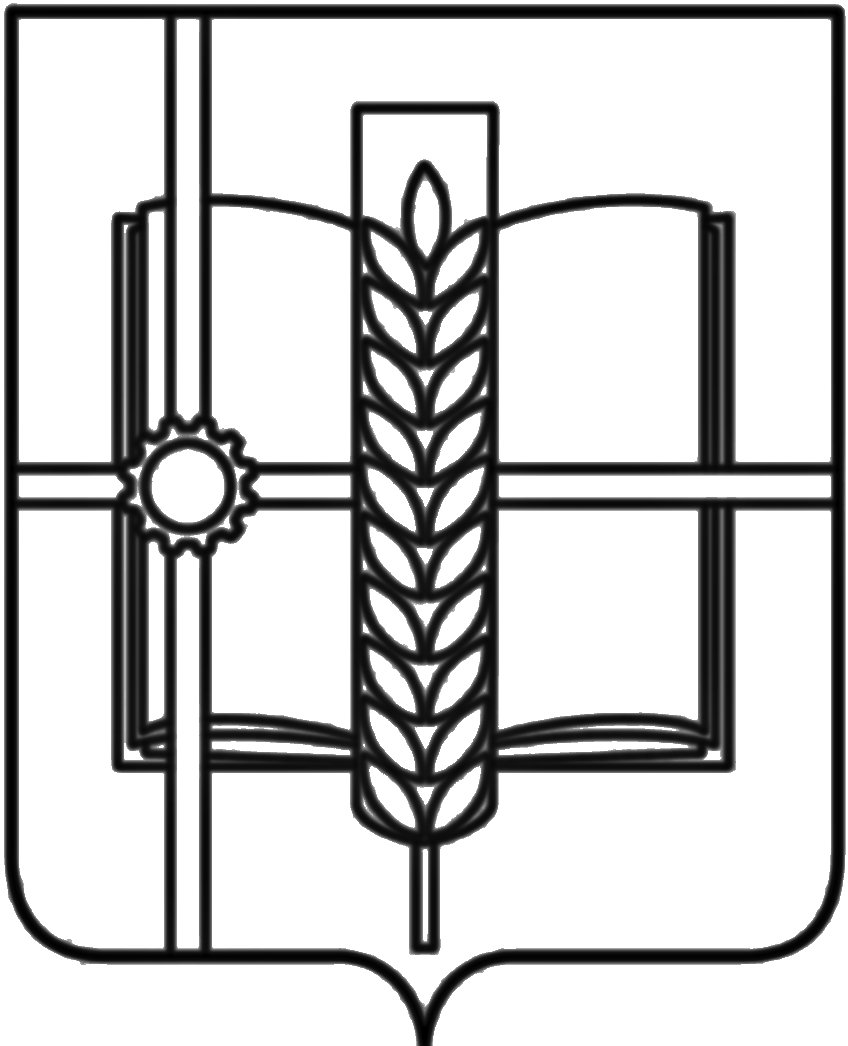 РОССИЙСКАЯ ФЕДЕРАЦИЯРОСТОВСКАЯ ОБЛАСТЬЗЕРНОГРАДСКИЙ РАЙОНМУНИЦИПАЛЬНОЕ ОБРАЗОВАНИЕ«Зерноградское городское поселение»АДМИНИСТРАЦИЯ  ЗЕРНОГРАДСКОГО ГОРОДСКОГО ПОСЕЛЕНИЯПОСТАНОВЛЕНИЕот .2022 №                                                              г. ЗерноградО внесении изменений в постановление Администрации Зерноградского городского поселения от 26.01.2021 № 49В целях приведения правового акта Администрации Зерноградского городского поселения в соответствие с действующим законодательством, Администрация Зерноградского городского поселения п о с т а н о в л я е т :Внести в постановление Администрации Зерноградского городского поселения от 26.01.2021 № 49 «Об утверждении типовой формы соглашения о представлении из бюджета Зерноградского городского поселения Зерноградского района муниципальному бюджетному учреждению Зерноградского городского поселения субсидии в соответствии с абзацем вторым пункта 1 статьи 781 Бюджетного кодекса Российской Федерации» изменение, изложив приложение к нему в редакции согласно приложению к настоящему постановлению.Главным распорядителям средств бюджета Зерноградского городского поселения Зерноградского района обеспечить исполнение настоящего постановления.Настоящее постановление вступает в силу со дня его издания и применяется при заключении соглашений о представлении из бюджета Зерноградского городского поселения Зерноградского района муниципальному бюджетному учреждению Зерноградского городского поселения субсидии в соответствии с абзацем вторым пункта 1 статьи 781 Бюджетного кодекса Российской Федерации, начиная с заключения соглашений на 2023 год.Контроль за исполнением настоящего постановления оставляю за собой. Заместитель главы АдминистрацииЗерноградского городского поселения					Н.А. ОвчароваПриложениек распоряжению Администрации Зерноградского городского поселенияот _._.2022 № _ТИПОВАЯ ФОРМА соглашения о предоставлении из бюджета Зерноградского городского поселения Зерноградского района муниципальному бюджетному учреждению Зерноградского  городского поселения субсидии в соответствии с абзацем вторым пункта 1 статьи 781 Бюджетного кодекса Российской Федерацииг. ___________________________________________(место заключения соглашения)«____» ________________ 20______ г.               № __________________________ (дата заключения соглашения)                                                                 (номер соглашения)____________________________________________________________________,(наименование органа местного самоуправления Зерноградского городского поселения, отраслевого (функционального) органа Администрации Зерноградского городского поселения, осуществляющего функции и полномочия учредителя в отношении муниципального бюджетного учреждения Зерноградского городского поселения)которому как получателю средств бюджета Зерноградского городского поселения Зерноградского района доведены лимиты бюджетных обязательств на предоставление субсидий в соответствии с абзацем вторым пункта 1 статьи 781 Бюджетного кодекса Российской Федерации, именуемый в дальнейшем «Учредитель», в лице ____________________________________________________________________,(наименование должности руководителя Учредителя
 или уполномоченного им лица)____________________________________________________________________,(фамилия, имя, отчество (при наличии) руководителя 
Учредителя или уполномоченного им лица)действующего (ей)  на основании _______________________________________, (реквизиты положения, удостоверяющего полномочия органа местного самоуправления Зерноградского городского поселения, отраслевого (функционального) органа Администрации Зерноградского городского поселения)с одной стороны, и ___________________________________________________,(наименование муниципального бюджетного учреждения Зерноградского городского поселения)именуемый в дальнейшем «Учреждение», в лице ____________________________________________________________________(наименование должности руководителя Учреждения или уполномоченного им лица)_____________________________________________, действующего (ей) на (фамилия, имя, отчество (при наличии) руководителя 
Учредителя или уполномоченного им лица) 
основании __________________________________________________________,(устав Учреждения или иной уполномочивающий документ)с другой стороны, далее именуемые «Стороны», в соответствии с Бюджетным кодексом Российской Федерации,___________________________________________________________________,(наименование порядка предоставления субсидии из бюджета Зерноградского городского поселения Зерноградского района)утвержденным_________________________________________________________________(постановлением Администрации Зерноградского городского поселения)от  «__»  _________  20__  г. № ____________ (далее – Субсидия, Порядок   предоставления   субсидии),   заключили  настоящее  Соглашение  
о нижеследующем.I. Предмет Соглашения1.1. Предметом настоящего Соглашения является предоставление Учреждению из бюджета Зерноградского городского поселения Зерноградского района в 20__ году/20__ – 20__ годах1 Субсидии в целях2:1.1.1. достижения результатов регионального проекта _______________2.1;(наименование регионального проекта) 1.1.2.достижения результата (выполнения мероприятия) _______________(вид и наименование структурного элемента) муниципальной программы	2.2;наименование муниципальной программы1.1.3. ________________________________________________________2.3.(иная цель предоставления Субсидии)II. Финансовое обеспечение предоставления Субсидии2.1. Субсидия предоставляется Учреждению на цели, указанные в разделе I настоящего Соглашения, в размере_______________ (__________________) (сумма цифрами)                    (сумма прописью)рублей __ копеек, в том числе2.4:2.1.1. в   пределах   лимитов   бюджетных   обязательств,  доведенных Учредителю   как   получателю   средств   бюджета Зерноградского городского поселения Зерноградского  района  по  кодам классификации   расходов   бюджета Зерноградского городского поселения Зерноградского района  (далее  –  коды  БК),  по аналитическому коду Субсидии ___________________________3,                                                                                    (код Субсидии)в следующем размере4:                                             в 20__ году ____________ (__________________) рублей __ копеек –                                   (сумма цифрами)    (сумма прописью)по коду БК ____________4;                       (код БК)в 20__ году ________________ (__________________) рублей __ копеек –                                    (сумма цифрами)            (сумма прописью)по коду БК ____________4;                       (код БК)в 20__ году ________________ (__________________) рублей __ копеек –                   (сумма цифрами)       (сумма прописью)по коду БК ____________4;                             (код БК)2.1.2. за   пределами   планового    периода    в     соответствии    с__________________________________________________________________4.1:(реквизиты принятого в соответствии с бюджетным законодательством Российской Федерации акта Правительства Российской Федерации, предусматривающего заключение соглашения на срок, превышающий срок действия лимитов бюджетных обязательств)в 20__ году _____________ (_____________________) рублей __ копеек4.2;                                   (сумма цифрами)             (сумма прописью)в 20__ году _____________ (_____________________) рублей __ копеек4.2;                                    (сумма цифрами)             (сумма прописью)в 20__ году _____________ (_____________________) рублей __ копеек4.2.                                   (сумма цифрами)             (сумма прописью)2.2. Размер Субсидии рассчитывается в соответствии с Порядком предоставления субсидии5.III. Порядок перечисления Субсидии3.1. Перечисление Субсидии осуществляется в установленном порядке6:3.1.1. на лицевой счет, открытый Учреждению в ___________________________________________________________________(наименование органа, осуществляющего открытие и ведение лицевых счетов, в порядке, установленном правовыми актами Российской Федерации, Ростовской области и Зерноградского городского поселения)согласно графику перечисления Субсидии в соответствии с приложением N 1.1 к настоящему Соглашению, являющимся неотъемлемой частью настоящего Соглашения).IV. Взаимодействие Сторон4.1. Учредитель обязуется:4.1.1. обеспечить предоставление Учреждению Субсидии на цель, указанную в разделе I настоящего Соглашения;4.1.2. осуществлять проверку документов, направляемых Учреждением в целях санкционирования расходов на предмет соответствия указанных в них кассовых расходов цели(ям) предоставления Субсидии, указанной(ым) в разделе I настоящего Соглашения/приложении № ___ к настоящему Соглашению7, в течение __ рабочих дней со дня поступления документов от Учреждения;4.1.3. обеспечивать перечисление Субсидии на счет Учреждения, указанный в разделе VIII настоящего Соглашения, в соответствии с пунктом 3.1 настоящего Соглашения;4.1.4.утверждать Сведения, в том числе с учетом внесенных изменений, не позднее __ рабочего дня со дня их получения от Учреждения в соответствии с пунктом 4.3.2 настоящего Соглашения;4.1.5. устанавливать:	4.1.5.1. значения результатов предоставления Субсидии, показателей, необходимых для достижения результатов предоставления Субсидии,  согласно приложению № ___ к настоящему Соглашению, являющимся неотъемлемой частью настоящего Соглашения7.1;	4.1.5.2.  план мероприятий по достижению результатов предоставления Субсидии (контрольные точки) согласно приложению № _ к настоящему Соглашению, являющемуся неотъемлемой частью настоящего Соглашения7.2;4.1.6. обеспечить соблюдение Учреждением при последующем предоставлении им средств иным лицам в форме ______________________________(наименование формы  предоставления средств)(далее - средства иным лицам) следующих условий7.3:4.1.6.1. о заключении договоров о предоставлении Средств иным лицам (внесении  в  них  изменений) по типовой форме, установленной Администрацией Зерноградского городского поселения 7.4;4.1.6.2. о проведении конкурса, иного отбора (далее – отбор) иных лиц в соответствии с требованиями, установленными для проведения такого отбора7.5;4.1.6.3. иных условий7.6: 4.1.6.3.1. ____________________________________________________;4.1.6.3.2. _____________________________________________________.4.1.7. осуществлять контроль за соблюдением Учреждением порядка и условий предоставления Субсидии, установленных Порядком предоставления субсидии, и настоящим Соглашением, путем проведения плановых и (или) внеплановых проверок7.7:4.1.7.1. по месту нахождения Учредителя на основании:4.1.7.1.1. документов, представленных Учреждением в соответствии с пунктом 4.3.8 настоящего Соглашения;4.1.7.1.2. отчета о расходах, источником финансового обеспечения которых является Субсидия, согласно приложению №_ к настоящему Соглашению7.8, являющемуся неотъемлемой частью настоящего Соглашения, представленного в соответствии с пунктом 4.3.7.1 настоящего Соглашения7.9;4.1.7.1.3.иных отчетов7.10:	;	.4.1.7.2. по месту нахождения Учреждения путем документального и фактического анализа операций, произведенных Учреждением с использованием средств Субсидии;4.1.8. осуществлять оценку достижения Учреждением значений результатов предоставления Субсидии, показателей и плана мероприятий по достижению результатов предоставления Субсидии (контрольных точек), установленных в соответствии с пунктом 4.1.5 настоящего Соглашения, на основании:4.1.8.1. отчета о достижении значений результатов предоставления Субсидии согласно приложению № __ к настоящему Соглашению8, являющемуся неотъемлемой частью настоящего Соглашения, представленного в соответствии с пунктом 4.3.7.2 настоящего Соглашения; 4.1.8.2. отчета о реализации плана мероприятий по достижению результатов предоставления Субсидии (контрольных точек) согласно приложению №_ к настоящему Соглашению8.1, являющемуся неотъемлемой частью настоящего Соглашения, представленного в соответствии с пунктом 4.3.7.3 настоящего 4.1.9. направлять Учреждению в случае установления по итогам проверок, указанных в пункте 4.1.7 настоящего Соглашения, факта нарушений порядка и условий, определенных Порядком предоставления субсидии и настоящим Соглашением, или получения от органа государственного (муниципального) финансового контроля информации о нарушении Учреждением порядка и условий предоставления Субсидии, установленных Порядком предоставления субсидии и настоящим Соглашением, а также в случае недостижения значений результатов предоставления Субсидии, показателей, установленных в соответствии с пунктом 4.1.5.1 настоящего Соглашения:4.1.9.1. претензию о невыполнении обязательств настоящего Соглашения8.2;4.1.9.2. требование о возврате в бюджет Зерноградского городского поселения Зерноградского района Субсидии или ее части, в том числе в случае неустранения нарушений, указанных в пункте 4.1.9 настоящего Соглашения, в размере и сроки, установленные в данном требовании;4.1.10. обеспечивать согласование с Учреждением новых условий настоящего Соглашения в случае уменьшения Учредителю ранее доведенных лимитов бюджетных обязательств на предоставление Субсидии, приводящего к невозможности предоставления Субсидии в размере, определенном пунктом 2.1 настоящего Соглашения, в том числе размера и (или) сроков предоставления Субсидии, в течение ____ рабочих дней со дня такого уменьшения;4.1.11. направлять Учреждению уведомление о расторжении настоящего Соглашения в одностороннем порядке в соответствии с пунктом 7.2 настоящего Соглашения8.3;4.1.12. направлять Учреждению по завершении финансового года после принятия отчетов, установленных пунктом 4.3.7 настоящего Соглашения, Акт об исполнении обязательств по настоящему Соглашению в срок не позднее 	___ рабочего дня со дня принятия указанных отчетов8.4;4.1.13. рассматривать предложения, документы и иную информацию, направленную Учреждением, в том числе в соответствии с пунктами 4.4.1 - 4.4.6 настоящего Соглашения, в течение __ рабочих дней со дня их получения и уведомлять Учреждение о принятом решении (при необходимости);4.1.14. направлять Учреждению разъяснения по вопросам, связанным с исполнением настоящего Соглашения, не позднее __ рабочих дней со дня получения обращения Учреждения в соответствии с пунктом 4.4.5 настоящего Соглашения;4.1.15. выполнять иные обязательства, установленные:бюджетным законодательством Российской Федерации;Порядком предоставления субсидии и настоящим Соглашением9:	;	.4.2. Учредитель вправе:4.2.1. запрашивать у Учреждения информацию и документы, необходимые для осуществления контроля за соблюдением Учреждением порядка и условий предоставления Субсидии, установленных Порядком предоставления субсидии, и настоящим Соглашением в соответствии с пунктом 4.1.2 настоящего Соглашения;4.2.2. принимать решение об изменении условий настоящего Соглашения на основании информации и предложений, направленных Учреждением в соответствии с пунктом 4.4.2 настоящего Соглашения, включая изменение размера Субсидии9.1;4.2.3. принимать в соответствии с  бюджетным законодательством Российской Федерации:4.2.3.1. решение об использовании остатка Субсидии, не использованного на начало очередного финансового года, на цели, указанные в разделе I настоящего Соглашения, не позднее __ рабочего дня10 со дня получения от Учреждения документов, подтверждающих наличие и объем неисполненных обязательств, источником финансового обеспечения которых является указанный остаток11.4.2.3.2. решение об использовании средств, поступивших Учреждению в текущем финансовом году от возврата дебиторской задолженности, возникшей от использования Субсидии (далее - средства от возврата дебиторской задолженности), на цели, указанные в разделе I настоящего Соглашения, не позднее 	 рабочего дня со дня получения от Учреждения информации об использовании средств от возврата дебиторской задолженности с указанием причин ее образования12.4.2.4. приостанавливать предоставление Субсидии в случае установления Учредителем или получения от органа государственного (муниципального) финансового контроля информации о факте нарушения Учреждением порядка и условий предоставления Субсидии, предусмотренных Порядком предоставления субсидии и настоящим Соглашением, в том числе указания в документах, представленных Учреждением в соответствии с настоящим Соглашением, недостоверных сведений, до устранения указанных нарушений с обязательным уведомлением Учреждения не позднее __ рабочего дня с даты принятия решения о приостановлении предоставления Субсидии13.4.2.5 осуществлять иные права, установленные бюджетным законодательством Российской Федерации, Порядком предоставления субсидии и настоящим Соглашением 14:4.2.5.1._________________________________________________________.4.2.5.2.________________________________________________________.4.3. Учреждение обязуется:направлять Учредителю до «__» ____________ 20__ г. документы,  установленные пунктом 4.1.2 настоящего Соглашения 15;4.3.2. направлять Учредителю на утверждение:4.3.2.1. Сведения не позднее __ рабочих дней со дня заключения настоящего Соглашения;4.3.2.2. Сведения с учетом внесенных изменений не позднее __ рабочих дней со дня получения от Учредителя информации о принятом решении об изменении размера Субсидии16;4.3.3. использовать Субсидию для достижения цели, указанной в разделе I настоящего Соглашения, в соответствии с условиями предоставления Субсидии, установленными Порядком предоставления субсидии, и настоящим Соглашением на осуществление выплат, указанных в Сведениях;4.3.4. обеспечить достижение значений результатов предоставления Субсидии и соблюдение сроков их достижения, устанавливаемых в соответствии с пунктом 4.1.5.1. настоящего Соглашения16.1;4.3.5. обеспечить при последующем предоставлении Средств иным лицам16.2:4.3.5.1. заключение договоров о предоставлении _____________________(наименование формы предоставления средств)(внесении в  них  изменений) по типовой форме, установленной Администрацией Зерноградского городского поселения16.3;4.3.5.2. проведение отбора иных лиц в соответствии с требованиями, установленными для проведения такого отбора16.4;4.3.5.3.  включение в реестр соглашений о предоставлении из бюджета Зерноградского городского поселения Зерноградского района субсидий, бюджетных инвестиций, межбюджетных трансфертов информации и документов о договоре о предоставлении средств иным лицам, а также сведений об их использовании в порядке, установленном Министерством финансов Российской Федерации16.5;4.3.5.4. соблюдение условий, предусмотренные пунктом 4.1.6 настоящего Соглашения16.6;4.3.6. направлять по запросу Учредителя документы и информацию, необходимые для осуществления контроля за соблюдением порядка и условий предоставления Субсидии в соответствии с пунктом 4.2.1 настоящего Соглашения, не позднее __ рабочих дней со дня получения указанного запроса;4.3.7. направлять Учредителю: отчет о расходах, источником финансового обеспечения которыхявляется Субсидия, в соответствии с пунктом 4.1.7.1.2 настоящего Соглашения не позднее __ рабочего дня, следующего за отчетным _____________________;(месяцем, кварталом, годом)4.3.7.2. отчет о достижении значений результатов предоставления Субсидии в соответствии с пунктом 4.1.8.1 настоящего Соглашения не позднее ___ рабочего дня, следующего за отчетным ______________________________;(месяцем, кварталом, годом)4.3.7.3. отчет о реализации плана мероприятий по достижению результатов предоставления Субсидии (контрольных точек) в соответствии с пунктом 4.1.8.2 настоящего Соглашения не позднее _ рабочего дня, следующего за отчетным__________________________17;(месяцем, кварталом, годом)4.3.7.4. иные отчеты18:4.3.7.4.1. _______________________________________________________;4.3.7.4.2. _______________________________________________________.4.3.8. устранять факты нарушения порядка и условий предоставления Субсидии в случае получения от Учредителя претензии в соответствии с пунктом 4.1.9.1 настоящего Соглашения в сроки, определенные в указанной претензии;4.3.9. возвращать в бюджет Субсидию в случае получения от Учредителя требования в соответствии с пунктом 4.1.9.2 настоящего Соглашения в размере и в сроки, определенные в указанном требовании;4.3.10. возвращать в бюджет:4.3.10.1. неиспользованный остаток Субсидии в случае отсутствия решения, принимаемого Учредителем в соответствии с пунктом 4.2.3.1 настоящего Соглашения, в срок до «__» 	 20__ г.19;4.3.10.2. средства от возврата дебиторской задолженности в случае отсутствия решения, принимаемого Учредителем, в соответствии с пунктом 4.2.3.2 настоящего Соглашения, в срок до «___» 	 20___ г.20;4.3.11. обеспечивать полноту и достоверность сведений, представляемых Учредителю в соответствии с настоящим Соглашением;4.3.12. выполнять иные	 обязательства, установленные бюджетным законодательством Российской	Федерации, Порядком предоставления субсидии и настоящим Соглашением21:	;	.4.4. Учреждение вправе:4.4.1. направлять Учредителю документы, указанные в пункте 4.2.1 настоящего Соглашения, не позднее __ рабочих дней, следующих за отчетным финансовым годом22;4.4.2. направлять Учредителю предложения о внесении изменений в настоящее Соглашение, в том числе в случае выявления необходимости изменения размера Субсидии с приложением информации, содержащей финансово-экономическое обоснование данного изменения;4.4.3. направлять в очередном финансовом году неиспользованный остаток Субсидии, полученной в соответствии с настоящим Соглашением (при наличии), на осуществление выплат в соответствии с целями, указанными в разделе I настоящего Соглашения, в случае принятия Учредителем соответствующего решения в соответствии с пунктом 4.2.3.1 настоящего Соглашения23.4.4.4. направлять в текущем году поступившие Учреждению средства от возврата дебиторской задолженности на осуществление выплат в соответствии с целями, указанными в разделе I настоящего Соглашения, в случае принятия Учредителем соответствующего решения в соответствии с пунктом 4.2.3.2 настоящего Соглашения24.4.4.5. обращаться к Учредителю в целях получения разъяснений в связи с исполнением настоящего Соглашения;4.4.6. осуществлять иные права, установленные бюджетным законодательством Российской Федерации, Правилами предоставления субсидии и настоящим Соглашением25:4.4.6.1. ________________________________________________________;4.4.6.2. ________________________________________________________.V. Ответственность Сторон5.1. В случае неисполнения или ненадлежащего исполнения своих обязательств по настоящему Соглашению Стороны несут ответственность в соответствии с законодательством Российской Федерации.5.2. Иные положения об ответственности за неисполнение или ненадлежащее исполнение Сторонами обязательств по настоящему Соглашению26:5.2.1. __________________________________________________________;5.2.2. __________________________________________________________.VI. Иные условия6.1. Иные условия по настоящему Соглашению27:6.1.1. __________________________________________________________;6.1.2. __________________________________________________________.VII. Заключительные положенияРасторжение Соглашения осуществляется по соглашению сторон28, за исключением расторжения в одностороннем порядке, предусмотренного пунктом 7.2 настоящего Соглашения.7.2. Расторжение настоящего Соглашения Учредителем в одностороннем порядке возможно в случаях:7.2.1. прекращения деятельности Учреждения при реорганизации или ликвидации;7.2.2. нарушения Учреждением цели и условий предоставления Субсидии, установленных Порядком предоставления субсидии, и настоящим Соглашением;7.2.3. недостижения Учреждением установленных в соответствии с пунктом 4.1.3. настоящего Соглашения значений результатов предоставления Субсидии29;7.2.4. ________________________________________________________30;7.3. Расторжение Соглашения в одностороннем порядке не допускается.7.4. Споры, возникающие между Сторонами в связи с исполнением настоящего Соглашения, решаются ими, по возможности, путем проведения переговоров с оформлением соответствующих протоколов или иных документов. При недостижении согласия споры между Сторонами решаются в судебном порядке.7.5. Настоящее Соглашение вступает в силу с даты его подписания лицами, имеющими право действовать от имени каждой из Сторон, но не ранее доведения лимитов бюджетных обязательств, указанных в пункте 2.1 настоящего Соглашения, и действует до полного исполнения Сторонами своих обязательств по настоящему Соглашению.7.6. Изменение настоящего Соглашения, в том числе в соответствии с положениями пункта 4.2.2 настоящего Соглашения, осуществляется по соглашению Сторон и оформляется в виде дополнительного соглашения, являющегося неотъемлемой частью настоящего Соглашения31.7.7 Изменение настоящего Соглашения в одностороннем порядке32 возможно в случаях:7.7.1.внесения изменений в сводную бюджетную роспись, повлекших изменение кодов БК, в соответствии с которыми предоставляется Субсидия;7.7.2. изменения реквизитов Учредителя.7.8. Документы и иная информация, предусмотренные настоящим Соглашением, направляются Сторонами следующим способом33:7.8.1. заказным письмом с уведомлением о вручении либо вручением представителем одной Стороны подлинников документов, иной информации представителю другой Стороны;7.8.2. ____________________________________________34.7.9. Настоящее Соглашение заключено Сторонами в форме бумажного документа в двух экземплярах, по одному экземпляру для каждой из Сторон.VIII. Платежные реквизиты СторонIX. Подписи Сторон1 Указывается конкретный срок, на который предоставляется Субсидия.2 Цель предоставления Субсидии указывается в соответствии с аналитическим кодом Субсидии, указанным в пункте 2.2.1 настоящей Типовой формы, а также в соответствии с Порядком  предоставления субсидии, в случае предоставления Субсидии на несколько целей соответствующие цели указываются в Перечне Субсидий в соответствии с приложением № ___ к Соглашению по форме согласно приложению № 1 к настоящей Типовой форме.2.1 Предусматривается в случае, если Субсидия предоставляется в целях достижения результатов регионального проекта, не входящего в состав муниципальной программы.2.2  Предусматривается в случае, если Субсидия предоставляется в целях достижения результатов (выполнения мероприятий) структурных элементов муниципальной программы, в том числе результатов региональных проектов, входящих в состав муниципальной программы.2.3 Указываются иные цели в соответствии с Порядком предоставления субсидии (при наличии).2.4 Указывается размер предоставляемой Субсидии, в том числе размер Субсидии в соответствующем финансовом году по коду классификации расходов бюджетов, по которому доведены лимиты бюджетных обязательств на предоставление Субсидии.3 Указывается аналитический код в соответствии с Перечнем кодов целевых субсидий, предоставляемых муниципальным бюджетным учреждениям в соответствии с абзацем вторым пункта 1 статьи 781 и статьей 782 Бюджетного кодекса Российской Федерации, приведенным в приложении к постановлению Администрации Зерноградского городского поселения об утверждении сводного перечня целевых субсидий и субсидий на осуществление капитальных вложений.В случае предоставления Субсидий на несколько целей, коды БК, аналитические коды целей предоставления Субсидий указываются в Перечне Субсидий в приложении № ___ к Соглашению по форме согласно приложению № 1 к настоящей Типовой форме, в строке «Код субсидии» указывается «цели согласно приложению № ___ к настоящему Соглашению».4 Указывается размер предоставления Субсидии в соответствующем финансовом году, а также код БК, по которому предоставляется Субсидия. Если Субсидия предоставляется по нескольким кодам БК, то указываются последовательно год предоставления Субсидии, соответствующие коды БК, а также размеры Субсидии, предоставляемые по таким кодам БК. В случае предоставления Субсидий на несколько целей, размер Субсидии по соответствующим целям указывается в Перечне Субсидий в приложении № ___ к Соглашению по форме согласно приложению № 1 к настоящей Типовой форме.4.1 Предусматривается при наличии такого акта.4.2 Указывается ежегодный размер Субсидии за пределами планового периода в пределах средств и сроков, установленных актом Правительства Российской Федерации, указанным в пункте 2.1.2 настоящей Типовой формы.5 Порядок расчета размера Субсидии с указанием информации, обосновывающей размер Субсидии и источника ее получения, прилагается к Соглашению, заключаемому в соответствии с настоящей Типовой формой (за исключением случаев, когда порядок расчета размера Субсидии (размер Субсидии) определен Порядком предоставления субсидии).6 Порядок санкционирования расходов муниципального и автономного бюджетного учреждения, лицевые счета которым открыты в органе, осуществляющем открытие и ведение лицевых счетов, источником финансового обеспечения которых являются субсидии, полученные в соответствии с абзацем вторым пункта 1 статьи 781 и статьей 782 Бюджетного кодекса Российской Федерации, утвержден постановлением Администрации Зерноградского городского поселения.7 Приложение № ___ к Соглашению оформляется по форме согласно приложению № 1 к настоящей Типовой форме.7.1 Рекомендуемый образец приложения приведен в приложении № 2 к настоящей Типовой форме.7.2 Рекомендуемый образец приложения приведен в приложении № 3 к настоящей Типовой форме.7.3 Предусматривается в случае, если Порядком предоставления субсидии установлены положения о предоставлении Учреждением на безвозмездной и безвозвратной основе средств иным лицам, в том числе в форме гранта.7.4 Пункт 7 постановления Администрации Зерноградского городского поселения от 29.01.2018 № 93 «О мерах по обеспечению исполнения бюджета Зерноградского городского поселения Зерноградского района».7.5 Предусматривается в случае, если Порядком предоставления субсидии установлены положения о проведении такого отбора.7.6 Указываются иные конкретные условия, установленные Порядком предоставления субсидии, а также иными нормативными правовыми актами Правительства Российской Федерации, регулирующими порядок и условия предоставления субсидий юридическим лицам (при необходимости).7.7 Выбор способа проведения контроля за соблюдением Учреждением порядка и условий предоставления Субсидии, установленных Порядком предоставления субсидии и Соглашением, осуществляется Учредителем.7.8 Приложение оформляется согласно приложению № 4 к настоящей Типовой форме.7.9 Предусматривается при наличии в Соглашении пункта 3.1.1 настоящей Типовой формы.7.10 Указываются отчеты, установленные Порядком предоставления субсидии или иные отчеты, в случае если Порядком предоставления субсидии установлено право Учредителя устанавливать сроки и формы представления дополнительной отчетности в Соглашении, по формам, прилагаемым к Соглашению и являющимся его неотъемлемой частью, с указанием прилагаемых документов.8. Приложение оформляется согласно приложению № 5 к настоящей Типовой форме.8.1 Рекомендуемый образец приложения приведен в приложении № 6 к настоящей Типовой форме.8.2 Претензия о невыполнении обязательств Соглашения оформляется согласно приложению № 7 к настоящей Типовой форме.8.3 Уведомление о расторжении Соглашения оформляется согласно приложению № 8 к настоящей Типовой форме.8.4 Акт об исполнении обязательств по соглашению оформляется согласно приложению № 9 к настоящей Типовой форме.9 Указываются иные конкретные обязательства (при наличии).9.1 Изменение размера субсидии возможно при наличии неиспользованных лимитов бюджетных обязательств, указанных в пункте 2.1.1 настоящего Соглашения, и при условии предоставления Учреждением информации, содержащей финансово-экономическое обоснование данных изменений.10 Указывается конкретный срок принятия решения, но не позднее срока, установленного бюджетным законодательством Российской Федерации.11 Пункт 3.4 Постановления Администрации Зерноградского городского поселения от 29.01.2018 № 93  «О мерах по обеспечению исполнения бюджета Зерноградского городского поселения Зерноградского района».12 Указывается конкретный срок принятия решения о наличии или отсутствии потребности в направлении в 20__ году остатка Субсидии, не использованного в 20__ году, на цель(и), указанную(ые) в разделе I Соглашения/приложении № __ к Соглашению, но не позднее 1 июля текущего финансового года.13 Предусматривается в случае, если это установлено Порядком предоставления субсидии.14 Указываются иные конкретные права (при наличии).15 Пункт 4.3.1 заполняется при наличии в Соглашении пункта 3.1.1 настоящей Типовой формы.16 В случае уменьшения Учредителем размера Субсидии сумма поступлений Субсидии в Сведениях должна быть больше или равна сумме произведенных расходов, источником финансового обеспечения которых она является, в том числе с учетом разрешенного к использованию остатка Субсидии.16.1 Предусматривается при наличии в Соглашении пунктов 1.1.1, 4.1.5 настоящей Типовой формы.16.2  Предусматривается при наличии в Соглашении пункта 4.1.6 настоящей Типовой формы.16.3  При наличии в Соглашении пункта 4.1.6.1 настоящей Типовой формы.16.4 Предусматривается при наличии в Соглашении пункта 4.1.6.2 настоящей Типовой формы.16.5 Пункт 44 Положения о мерах по обеспечению исполнения федерального бюджета, утвержденного постановлением Правительства Российской Федерации от 09.12.2017 № 1496 «О мерах по обеспечению исполнения федерального бюджета».16.6 Предусматривается при наличии в Соглашении пункта 4.1.6.3 настоящей Типовой формы.17  Предусматривается при наличии в Соглашении пункта 4.1.5.2 настоящей Типовой формы. 18  Предусматривается при наличии в Соглашении пункта 4.1.7.1.3 настоящей Типовой формы. 19  Предусматривается при наличии в Соглашении пункта 4.2.3.1 настоящей Типовой формы. Указывается конкретный срок возврата Учреждением остатка Субсидии или ее части, не использованных на цели, указанные в разделе I соглашения, но не позднее срока, установленного бюджетным законодательством Российской Федерации.Предусматривается при наличии в соглашении пункта 4.2.3.2 настоящей Типовой формы. Указывается конкретный срок возврата Учреждением средств от возврата дебиторской задолженности, но не позднее срока, установленного бюджетным законодательством Российской Федерации.Предусматривается в случае, если это установлено Порядком предоставления субсидии. Указываются иные конкретные обязательства, установленные Порядком предоставления субсидии.Под отчетным финансовым годом в пункте 4.4.1 настоящей Типовой формы понимается год предоставления Субсидии.Предусматривается при наличии в соглашении пункта 4.2.3.1 настоящей Типовой формы.Предусматривается при наличии в соглашении пункта 4.2.3.2 настоящей Типовой формы.Указываются иные конкретные права (при наличии).Указываются иные конкретные положения (при наличии).Указываются иные конкретные условия, помимо установленных настоящей Типовой формой (при наличии).Дополнительное соглашение о расторжении Соглашения оформляется согласно приложению № 10 к настоящей Типовой форме.Предусматривается в случае, если это установлено Порядком предоставления субсидии.Указываются иные случаи расторжения Соглашения.31Дополнительное соглашение к Соглашению оформляется согласно приложению № 11 к настоящей Типовой форме.Уведомление об изменении отдельных положений соглашения в одностороннем порядке оформляется согласно приложению № 12 к настоящей Типовой форме.Указывается способ направления документов по выбору Сторон.Указывается иной способ направления документов (при наличии).Приложение № 1к Типовой форме соглашенияо предоставлении из бюджета Зерноградского городского поселения Зерноградского района муниципальному бюджетному или автономному учреждению Зерноградского городского поселения субсидии в соответствии с абзацем вторым пункта 1 статьи 781 Бюджетного кодекса Российской ФедерацииПриложение № ___к Соглашению от ______№ ___ (Приложение № ___к Дополнительному соглашениюот ______№ ___)Перечень Субсидий1                                  1 Перечень субсидий формируется при заключении Соглашения на предоставление нескольких целевых субсидий.2Указывается в случае, если Субсидия предоставляется в целях достижения результатов (выполнения мероприятий) структурных элементов муниципальной программы (результатов регионального проекта). В кодовой зоне указываются 4 и 5 разряды целевой статьи расходов бюджета.3 Указывается в соответствии с Порядком предоставления субсидии. При необходимости также указывается фактический адрес объекта, в котором планируется проведение ремонта, установка (приобретение) оборудования, осуществление иных мероприятий (проведение работ) и иная актуальная информация.4 Указываются сведения о нормативных правовых (правовых) актах, определяющих основания для предоставления Субсидии (при наличии).5 Указывается аналитический код в соответствии с Перечнем кодов целевых субсидий, предоставляемых муниципальным бюджетным и автономным учреждениям в соответствии с абзацем вторым пункта 1 статьи 781 и статьей 782 Бюджетного кодекса Российской Федерации, приведенным в приложении к постановлению Администрации Зерноградского городского поселения об утверждении сводного перечня целевых субсидий и субсидий на осуществление капитальных вложений.Приложение № 1.1к Типовой форме соглашенияо предоставлении из бюджета Зерноградского городского поселения Зерноградского районамуниципальному бюджетному или автономному учреждению Зерноградского городского поселения субсидии в соответствии с абзацем вторым пункта 1 статьи 781 Бюджетного кодекса Российской ФедерацииПриложение № ___к Соглашению от ______№ ___ (Приложение № ___к Дополнительному соглашениюот ______№ ___)График перечисления СубсидииУказывается в случае, если Субсидия предоставляется в целях достижения результатов (выполнения мероприятий) структурных элементов муниципальной программы (результатов регионального проекта). В кодовой зоне указываются 4 и 5 разряды целевой статьи расходов бюджета Зерноградского городского поселения Зерноградского района.2Указывается наименование направления расходов целевой статьи расходов бюджета Зерноградского городского поселения Зерноградского района на предоставление Субсидии, указанного в графе 6.3Указывается сумма, подлежащая перечислению. Приложение № 2к Типовой форме соглашенияо предоставлении из бюджета Зерноградского городского поселения Зерноградского районамуниципальному бюджетному или автономному учреждению Зерноградского городского поселения субсидиив соответствии с абзацем вторымпункта 1 статьи 781Бюджетного кодексаРоссийской ФедерацииПриложение № ___к Соглашению от ______№ ___(Приложение № ___к Дополнительному соглашениюот ______№ ___)Значения результатов предоставления Субсидии1Указывается в случае, если Субсидия предоставляется в целях достижения результатов (выполнения мероприятий) структурных элементов муниципальной программы (результатов регионального проекта). В кодовой зоне указываются 4 и 5 разряды целевой статьи расходов бюджета Зерноградского городского поселения Зерноградского района.2При представлении уточненных значений указывается номер очередного внесения изменения в приложение (например, «1», «2», «3», «...»).3Указывается наименование направления расходов целевой статьи расходов бюджета Зерноградского городского поселения Зерноградского района и соответствующий ему код (13 - 17 разряды кода классификации расходов бюджета Зерноградского городского поселения Зерноградского района).4Указывается тип результата предоставления Субсидии, соответствующий наименованию результата предоставления Субсидии, отраженному в графе 4, в соответствии с типами результатов предоставления субсидий, приведенными в Приложении №1 приказа Министерства финансов Российской Федерации от 29.09.2021 № 138н «Об утверждении порядка проведения мониторинга достижения результатов предоставления субсидий, в том числе грантов в форме субсидий, юридическим лицам, индивидуальным предпринимателям, физическим лицам - производителям товаров, работ, услуг» (далее - Таблица типов).5Указывается наименование результатов предоставления Субсидии в соответствии с Порядком предоставления субсидии, а также наименование показателя, необходимого для достижения результатов предоставления Субсидии, (при наличии в Порядке предоставления субсидии положений о данных объектах и (или) услугах).6Указываются плановые значения результатов предоставления Субсидии, отраженных в 4, на различные даты их достижения нарастающим итогом с даты заключения Соглашения и с начала текущего финансового года соответственно.7 Указываются наименования показателей, необходимых для достижения результатов предоставления Субсидии, включая наименования материальных и нематериальных объектов и (или) услуги, планируемых к получению в рамках достижения результата (при наличии в Порядке предоставления субсидии положений о таких объектах и (или) услугах).Приложение № 3к Типовой форме соглашения о предоставлении из бюджета Зерноградского городского поселения Зерноградского района муниципальному бюджетному или автономному учреждению Зерноградского городского поселения субсидии в соответствии с абзацем вторым пункта 1 статьи 781 Бюджетного кодекса Российской ФедерацииПриложение № ___к Соглашению от ______№ ___ (Приложение № ___к Дополнительному соглашениюот ______№ ___)План мероприятий по достижению результатов предоставления Субсидии (контрольный точки)на «_____» гол                                  Руководитель«	»	20	г.Указывается в случае, если Субсидия предоставляется в целях достижения результатов (выполнения мероприятий) структурных элементов муниципальной программы (результатов регионального проекта). В кодовой зоне указываются 4 и 5 разряды целевой статьи расходов бюджета Зерноградского городского поселения Зерноградского района.Указываются 13-17 разряды кода классификации расходов бюджета в соответствии с Соглашением.При представлении уточненного плана указывается номер очередного внесения изменения в приложение (например, «1», «2», «3», «...»).Указываются наименования результатов предоставления Субсидии, установленные в графе 4 приложения к соглашению, оформленному в соответствии с приложением № 2 к настоящей Типовой форме, и соответствующие им наименования контрольных точек.Указывается тип результата предоставления Субсидии, установленный в графе 2 приложения к соглашению, оформленному в соответствии с приложением № 2 к настоящей Типовой форме, и соответствующие указанному типу результата предоставления Субсидии типы контрольных точек в соответствии с Таблицей типов.Указывается плановое значение результата предоставления Субсидии, установленное в приложении к соглашению, оформленному в соответствии с приложением № 2 к настоящей Типовой форме, а также плановые значения контрольных точек в случае, если контрольные точки имеют измеримые в единицах измерения значения.	7Указывается срок достижения результата предоставления Субсидии, установленный в приложении к соглашению, оформленному в соответствии с приложением № 2 к настоящей Типовой форме, а также плановый срок достижения контрольных точек.Приложение № 4к Типовой форме соглашения о предоставлении из бюджета Зерноградского городского поселения Зерноградского района муниципальному бюджетному или автономному учреждению Зерноградского городского поселения субсидии в соответствии с абзацем вторым пункта 1 статьи 781 Бюджетного кодекса Российской ФедерацииПриложение № ___к Соглашениюот ____________ № _____(Приложение № ___к Дополнительному Соглашениюот ____________ № _____)Отчет о расходах,источником финансового обеспечения которых является Субсидияна «__» ____________ 20__ г.1Раздел 1. Сведения о выплатах, осуществляемых за счет средств СубсидииОтчет составляется нарастающим итогом с начала текущего финансового года.Указывается в случае, если Субсидия предоставляется в целях достижения результатов (выполнения мероприятий) структурных элементов муниципальной  программы (результатов регионального проекта). В кодовой зоне указываются 4 и 5 разряды целевой статьи расходов бюджета.Указываются реквизиты Соглашения.Указывается сумма остатка Субсидии на 1 января текущего финансового года.Указывается сумма остатка Субсидии на начало года, неиспользованного в отчетном финансовом году, в отношении которого Учредителем принято решение о наличии потребности Учреждения в направлении его на цели, указанные в разделе I Соглашения.Указывается сумма возврата дебиторской задолженности, в отношении которой Учредителем принято решение об использовании ее Учреждением на цель, указанную в разделе I Соглашения.Указывается сумма процентов и иных доходов в форме штрафов и пеней, источником финансового обеспечения которых являлись средства Cубсидии, поступивших Учреждению, в случае, если Порядком предоставление cубсидии предусмотрено направление указанных поступлений на достижение результата предоставления Субсидии.Указываются коды видов расходов бюджетов классификации расходов бюджетов или коды аналитической группы вида источников финансирования дефицитов бюджетов классификации источников финансирования дефицитов бюджетов исходя из экономического содержания выплат.Указывается сумма остатка Субсидии на конец отчетного периода.Указывается сумма неиспользованного остатка Субсидии, предоставленной в соответствии с Соглашением, по которой существует потребность Учреждения в направлении остатка Субсидии на цель, указанную в разделе I Соглашения. При формировании промежуточного отчета (месяц, квартал) не заполняется.Указывается сумма неиспользованного остатка Субсидии, предоставленной в соответствии с Соглашением, потребность в направлении которой на те же цели отсутствует. При формировании промежуточного отчета (месяц, квартал) не заполняется.Раздел 2. Сведения об обязательствах, источником финансового обеспечения которых являются средства Субсидии12Указывается информация об обязательствах Получателя в целях достижения значений результатов предоставления Субсидии уплатить за счет средств Субсидии бюджету, физическому лицу и юридическому лицу определенные денежные средства в соответствии с условиями заключенной им гражданско-правовой сделки (условиями договора или соглашения), или в соответствии с положениями закона, иного правового акта.Указывается общая сумма обязательств, принятых на отчетную дату в целях достижения значений результатов предоставления Субсидии (по заключенным договорам, контрактам, соглашениям, в том числе по выплатам физическим лицам, а также по платежам в бюджеты бюджетной системы Российской Федерации).Указывается сумма обязательств, принятых Получателем на отчетную дату в целях достижения значений результатов предоставления Субсидии, оплата которых в соответствии с условиями гражданско-правовой сделки или в соответствии с положениями закона, иного правового акта, условиями договора или соглашения осуществляется в текущем финансовом году.Указывается общая сумма обязательств, принятых на отчетную дату, источником финансового обеспечения которых является Субсидия.Указывается сумма обязательств по выплате заработной платы, принятых на отчетную дату, источником финансового обеспечения которых является Субсидия. Сумма обязательств отражается в объеме начисленной заработной платы (до удержания налога на доходы физических лиц и прочих удержаний).Указывается сумма обязательств по оплате взносов на обязательное социальное страхование (обязательное пенсионное страхование, обязательное медицинское страхование, обязательное социальное страхование на случай временной нетрудоспособности и в связи с материнством, обязательное социальное страхование от несчастных случаев на производстве и профессиональных заболеваний), источником финансового обеспечения которых является Субсидия.Указывается сумма обязательств по иным выплатам физическим лицам, включая выплаты премий, стипендий, грантов, источником финансового обеспечения которых является Субсидия.Указывается сумма обязательств по закупкам работ и услуг, включая выплаты на оплату аренды помещений и оборудования, источником финансового обеспечения которых является Субсидия.Указывается сумма обязательств по предоставлению средств российским юридическим лицам и индивидуальным предпринимателям в виде займов на финансовое обеспечение реализации проектов, источником финансового обеспечения которых является Субсидия.Раздел 3. Сведения о расходах на организацию предоставления средств муниципальной поддержки21РуководительСведения формируются в случае, если в целях достижения результатов предоставления Субсидии Учреждением осуществляются расходы на организацию предоставления им средств муниципальной поддержки иным юридическим лицам, индивидуальным предпринимателям, физическим лицам, в том числе в форме гранта. Приложение № 5к Типовой форме соглашенияо предоставлении из бюджета Зерноградского городского поселения Зерноградского района муниципальному бюджетному или автономному учреждению Зерноградского городского поселения субсидии в соответствии с абзацем вторым пункта 1 статьи 781 Бюджетного кодекса Российской ФедерацииПриложение № ___к Соглашению от ______№ ___(Приложение № ___к Дополнительному соглашениюот ______№ ___)ОТЧЕТо достижении значений результатовпредоставления Субсидии 1. Информация о достижении значений результатовпредоставления Субсидии и обязательствах, принятых в целяхих достижения2. Сведения о принятии отчета о достижении значенийрезультатов предоставления Субсидии10Указывается в случае, если Субсидия предоставляется в целях достижения результатов областного проекта. В кодовой зоне указываются 4 и 5 разряды целевой статьи расходов бюджета Зерноградского городского поселения Зерноградского района.Указываются реквизиты Соглашения.При	представлении уточненного отчета указывается номеркорректировки (например, «1», «2», «3», «...»).Заполняется в соответствии с пунктом 2.2 Соглашения на отчетный финансовый год.Указываются значения показателей, отраженных в графе 3, достигнутые Учреждением на отчетную дату, нарастающим итогом с даты заключения Соглашения и с начала текущего финансового года соответственно.Перечень причин отклонений устанавливается финансовым органом.Указывается объем принятых Учреждением на отчетную дату обязательств, источником финансового обеспечения которых является Субсидия.Указывается объем денежных обязательств (за исключением авансов), принятых Учреждением, в целях достигнутых на отчетную дату, значений результатов предоставления Субсидии, отраженных в графе 11.Показатель формируется на 1 января года, следующего за отчетным или по окончании срока действия соглашения, в случае, если достижение значения результата, предусмотренного Соглашением должно быть достигнуто на иную дату текущего финансового года.Раздел 2 формируется Учредителем по состоянию на 1 января года, следующего за отчетным (по окончании срока действия Соглашения).Указывается код классификации расходов бюджетов, в соответствии с Соглашением, или код классификации доходов бюджетов.Указывается код Субсидии, в соответствии с Соглашением.Указывается код по классификации операций сектора государственного управления (КОСГУ).Значение показателя в графе 5 формируется в объеме денежных обязательств учреждения, отраженных в графе 17 раздела 1, принятых Учредителем. В графе 1 указывается код классификации расходов бюджетов. В графе 4 указывается «241» - для Субсидий текущего характера, «281» - для Субсидий капитального характера.Указывается сумма, на которую подлежит уменьшению объем Субсидии (графа 18 раздела 1).Указывается объем перечисленной Учреждению Субсидии, подлежащей возврату в областной бюджет, с указанием в графе 2 кода классификации доходов бюджетов. В графе 4 указывается «153» - для Субсидий текущего характера, «163» - для Субсидий капитального характера.Указывается сумма штрафных санкций (пени), подлежащих перечислению в бюджет, в случае, если Порядком предоставления субсидии предусмотрено применение штрафных санкций. Показатели формируются по окончании срока действия Соглашения, если иное не установлено Порядком предоставления субсидии.Приложение № 5.1 к Типовой форме соглашения о предоставлении из бюджета Зерноградского городского поселения Зерноградского района муниципальному бюджетному или автономному учреждению Зерноградского городского поселения субсидии в соответствии с абзацем вторым пункта 1 статьи 781 Бюджетного кодекса Российской ФедерацииПеречень причин отклонения фактически достигнутого значения результата предоставления субсидий муниципальному бюджетному или автономному учреждению Зерноградского городского поселения в соответствии с абзацем вторым пункта 1 статьи 781 Бюджетного кодекса Российской Федерации из бюджета Зерноградского городского поселения Зерноградского района от планового значения и их кодовПриложение № 6 к Типовой форме соглашения о предоставлении из бюджета Зерноградского городского поселения Зерноградского района муниципальному бюджетному или автономному учреждению Зерноградского городского поселения субсидии в соответствии с абзацем вторым пункта 1 статьи 781 Бюджетного кодекса Российской ФедерацииПриложение № ___к Соглашению от ______№ ___(Приложение № ___к Дополнительному соглашениюот ______№ ___)Отчет о реализации плана мероприятий по достижению результатов предоставления Субсидии (контрольных точек)1по состоянию на 1_____________20___г.Руководитель(уполномоченное лицо) __________________   _____________________   _________________________                                            (должность)		(подпись)		(расшифровка подписи)Исполнитель       _________________________  _____________________  _________________________                                (должность)		     (фамилия, инициалы) 		(телефон)«___»_______ 20	г.Показатели отчета формируются на основании информации о результатах предоставления Субсидии, контрольных точках, срок достижения плановых значений которых наступил на отчетную дату, включая результаты предоставления Субсидии, контрольные точки, плановые значения которых планировались к достижению в прошлых отчетных периодах, а также результатах предоставления Субсидии, контрольных точках, срок достижения которых запланирован в течение трех месяцев, следующих за отчетным периодом.Указывается в случае, если Субсидия предоставляется в целях достижения результатов (выполнения мероприятий) структурных элементов муниципальной программы (результатов регионального проекта). В кодовой зоне указываются 4 и 5 разряды целевой статьи расходов бюджета.Указываются 13-17 разряды кода классификации расходов бюджета в соответствии с Соглашением.Указываются реквизиты Соглашения.При представлении уточненного отчета указывается номер очередного внесения изменения в приложение (например, «1», «2», «3», «...»).Показатели граф 1 - 4 формируются на основании показателей граф 1 - 4, указанных в приложении к Соглашению, оформленному в соответствии с приложением № 3 к настоящей Типовой форме.Указываются в соответствии с плановыми значениями, установленными в графе 5 приложения к Соглашению, оформленному в соответствии с приложением № 3 к настоящей Типовой форме.Указывается фактически достигнутое значение результата предоставления Субсидии и контрольных точек, установленных в графе 1.Указывается отклонение фактически достигнутого значения результата предоставления Субсидии и контрольных точек, установленных в графе 1, от планового значения, указанного в графе 5, срок достижения по которым на соответствующую отчетную дату наступил.Указываются в соответствии с плановыми датами, установленными в графе 6 приложения к Соглашению, оформленному в соответствии с приложением № 3 к настоящей Типовой форме.Указывается срок достижения результата предоставления Субсидии, контрольной точки, указанных в графе 1. В случае, если значение результата предоставления Субсидии, контрольной точки, установленное в графе 5, в отчетном периоде не достигнуто (достигнуто частично), указывается прогнозный срок достижения установленного значения.Указывается статус «0» - отсутствие отклонений, «1» - наличие отклонений.Указывается причина отклонения от планового значения, в случае если на установленную дату плановое значение результата предоставления Субсидии, контрольной точки фактически не достигнуто.Указывается наименование результата предоставления Субсидии.Указывается наименование контрольной точки, дата достижения которой наступила в отчетном периоде.Указывается наименование контрольной точки, достижение которых запланировано в течение трех месяцев, следующих за отчетным периодом.Приложение № 7 к Типовой форме соглашения о предоставлении из бюджета Зерноградского городского поселения Зерноградского района муниципальному бюджетному или автономному учреждению Зерноградского городского поселения субсидии в соответствии с абзацем вторым пункта 1 статьи 781 Бюджетного кодекса Российской ФедерацииПРЕТЕНЗИЯо невыполнении обязательств по соглашению о предоставлении муниципальному бюджетному или автономному учреждению Зерноградского городского поселения субсидии в соответствии с абзацем вторым пункта 1 статьи 781 Бюджетного кодекса Российской Федерации от «__»	 20___ г. № 	«__» 	 20___ г. между ____________________________________________________________________________________________________________, (наименование органа местного самоуправления Зерноградского городского поселения, отраслевого (функционального) органа Администрации Зерноградского городского поселения 1, осуществляющего функции и полномочия учредителя в отношении муниципального бюджетного и автономного учреждения Зерноградского городского поселения)именуемый в дальнейшем «Учредитель», и 	,(наименование муниципального бюджетногоили автономного учреждения Зерноградского городского поселения)именуемым в дальнейшем «Учреждение», было заключено соглашение о предоставлении муниципальному бюджетному или автономному учреждению Зерноградского городского поселения субсидии в соответствии с абзацем вторым пункта 1 статьи 78.1 Бюджетного кодекса Российской Федерации № __ (далее - Соглашение).В соответствии с пунктом __ Соглашения Учреждение должно было исполнить следующие обязательства 2:1) 	 в срок до «__» 	 20__ г.;2) 	 в срок до «__» 	 20__ г.Однако указанные обязательства Учреждением __________________________(не исполнены/исполнены не в полном объеме/исполнены с нарушением срока) В случае если Учреждением указанные обязательства не будут исполнены в объеме, установленном Соглашением, в соответствии с пунктом 7.1 Соглашения Учредитель вправе расторгнуть Соглашение в одностороннем порядке.В связи с вышеизложенным Учредитель сообщает о необходимости устранения Учреждением вышеуказанных нарушений в срок до « __» _______ 20___ г.Настоящая Претензия считается полученной с момента получения Учреждением настоящей Претензии в виде бумажного документа3.Руководитель: 	 	/	/ (Учредителя)	(подпись) (фамилия, инициалы)Если иное не установлено бюджетным законодательством Российской Федерации.Указываются неисполненные (исполненные не в полном объеме) обязательства Получателя по Соглашению.Предусматривается в случае формирования и подписания претензии в форме бумажного документа. Приложение № 8 к Типовой форме соглашения о предоставлении из бюджета Зерноградского городского поселения Зерноградского района муниципальному бюджетному или автономному учреждению Зерноградского городского поселения субсидии в соответствии с абзацем вторым пункта 1 статьи 781 Бюджетного кодекса Российской ФедерацииУВЕДОМЛЕНИЕо расторжении соглашения о предоставлении муниципальному бюджетному или автономному учреждению Зерноградского городского поселения субсидии в соответствии с абзацем вторым пункта 1 статьи 781 Бюджетного кодекса Российской Федерации  от «___» 	 20__ г. № в одностороннем порядке«__» 	 20___ г. между _________________________________________________________________________________________________________,(наименование органа местного самоуправления, отраслевого (функционального) органа Администрации Зерноградского городского поселения 1, осуществляющего функции и полномочия учредителя в отношении муниципального бюджетного и автономного учреждения Зерноградского городского поселения)именуемый в дальнейшем «Учредитель»,и ___________________________________________________________________(наименование муниципального бюджетного или автономного учреждения Зерноградского городского поселения)именуемое в дальнейшем «Учреждение», было заключено соглашение о предоставлении муниципальному бюджетному или автономному учреждению Зерноградского городского поселения субсидии в соответствии с абзацем вторым пункта 1 статьи 78.1 Бюджетного кодекса Российской Федерации № __ (далее - Соглашение).В соответствии с пунктом __ Соглашения Учреждение должно было исполнить следующие обязательства: ____________________________________2, однако указанные обязательства Учреждением не исполнены3.В соответствии с пунктом 7.1 Соглашения Учредитель вправе в одностороннем порядке расторгнуть  Соглашение в случае __________________.(причина расторжения Соглашения)В связи с вышеизложенным Учредитель извещает Учреждение, что Соглашение на основании части 2 статьи 450.1 Гражданского кодекса Российской Федерации пунктом _________________________________________,(наименование правил (порядка) предоставления субсидиив соответствии с абзацем вторым пункта 1 статьи 78.1Бюджетного кодекса Российской Федерации) утвержденных ________________________________________________________(постановлением Администрации Зерноградского городского поселения) от «___» ___________ 20__ г. № ______ и пунктом _______ 4 Соглашения считается расторгнутым с момента: подписания Учредителем настоящего уведомления в форме электронного документа»5; получения Получателем настоящего уведомления в виде бумажного документа6.Руководитель: _______________________ ___________/______________________/(Учредителя)                            (подпись)        (фамилия, инициалы)1 Если иное не установлено бюджетным законодательством. 2 Указываются неисполненные (исполненные не в полном объеме) обязательства Учреждения по Соглашению. 3.Предусматривается при расторжении Соглашения в случаях неисполнения Получателем обязательств по Соглашению.  4 Указывается пункт Соглашения, в соответствии с которым Соглашение расторгается в одностороннем порядке.  5 Предусматривается в случае формирования и подписания уведомления в форме бумажного документа.Приложение № 9 к Типовой форме соглашения о предоставлении из бюджета Зерноградского городского поселения Зерноградского района муниципальному бюджетному или автономному учреждению Зерноградского городского поселения субсидии в соответствии с абзацем вторым пункта 1 статьи 781 Бюджетного кодекса Российской ФедерацииАкт
об исполнении обязательств по соглашению о предоставлении муниципальному бюджетному или автономному учреждению Зерноградского городского поселения субсидии в соответствии с абзацем вторым пункта 1 статьи 78.1 Бюджетного кодекса Российской Федерации
от «___»	 20___ года № 	г. 	(место составления акта)«___» 	 20__ г.	№ 	(дата заключения акта)	(номер акта)_____________________________________________________________________, (наименование органа местного самоуправления Зерноградского городского поселения, отраслевого (функционального) органа Администрации Зерноградского городского поселения 1, осуществляющего функции и полномочия учредителя в отношении муниципального бюджетного и автономного учреждения Зерноградского городского поселения)которому как получателю средств бюджета Зерноградского городского поселения Зерноградского района) доведены лимиты бюджетных обязательств на предоставление субсидий в соответствии с абзацем вторым пункта 1 статьи 78.1 Бюджетного кодекса Российской Федерации, именуемый в дальнейшем «Учредитель», в лице _________________ (наименование должности руководителя Учредителя  или уполномоченного им лица)_____________________________________________________________________(фамилия, имя, отчество (при наличии) руководителяУчредителя или уполномоченного им лица)действующего на основании ____________________________________________ (положение об Учредителе, доверенность, приказ или инойдокумент, удостоверяющий полномочия)с одной стороны, и ____________________________________________________,(наименование муниципального бюджетного или автономного учреждения Зерноградского района)именуемое в дальнейшем «Учреждение», в лице ___________________________(наименование должности руководителяУчреждения или уполномоченного им лица)_____________________________________________________________________,(фамилия, имя, отчество (при наличии) руководителя Учреждения или уполномоченного им лица)действующего на основании ____________________________________________,(устав Учреждения или иной уполномочивающий документ) с другой стороны, далее именуемые «Стороны», заключили настоящий Акт.1.По соглашению о предоставлении муниципальному бюджетному или автономному учреждению Зерноградского городского поселения субсидии в соответствии с абзацем вторым пункта 1 статьи 78.1 Бюджетного кодекса Российской Федерации от «___» _____________ 20__ г. № ____________ (далее соответственно - Соглашение, Субсидия) Учреждением:Обязательства по Соглашению выполнены в полном объеме 2.Объем финансового обеспечения расходов, предусмотренных Соглашением, необходимых для оплаты принятых в целях достижения результатов предоставления Субсидии на 1 января 20__ г. 3, в соответствии с отчетом о достижении значений результатов предоставления Субсидии составил__________________ (________________) рублей __ копеек.                        (сумма цифрами)          (сумма прописью)Обязательства по Соглашению выполнены не в полном объеме 4.Объем финансового обеспечения расходов, предусмотренных Соглашением, необходимых для оплаты принятых в целях достижения результатов предоставления Субсидии на 1 января 20__ г. 3, в соответствии с отчетом о достижении значений результатов предоставления Субсидии составил______________ ( ______________) рублей __ копеек.             (сумма цифрами) (сумма прописью)В соответствии с решением Учредителя об использовании остатка Субсидии, не использованного по состоянию на 1 января 20__ г., принятого в соответствии с пунктом 4.2.3.1 Соглашения, средства в объеме _______________ (_________________) рублей __ копеек используются на                                 (сумма цифрами)              (сумма прописью) цели, установленные в разделе I Соглашения 5.В соответствии с отчетом о расходах, источником финансового обеспечения которых является Субсидия, на 1 января 20__ г., средства Субсидии в размере _______________	 (	) рублей 	 копеек(сумма цифрами)                   (сумма прописью)в соответствии с пунктом 4.3.11 Соглашения подлежат возврату в бюджет Зерноградского района  в срок до «___» 	 20__ г. по следующим реквизитам:код классификации расходов бюджета 	 6.Настоящий Акт заключен Сторонами в форме бумажного документа в двух экземплярах, по одному экземпляру для каждой из Сторон7.Реквизиты Сторон:4. Подписи Сторон:Если иное не установлено бюджетным законодательством.Предусматривается в случае, если Учреждение выполнило обязательства по Соглашению в полном объеме.Указывается год, следующий за годом предоставления Субсидии.Предусматривается в случае, если Учреждение выполнило обязательства по Соглашению не в полном объеме.Предусматривается в случае, если Учредителем принято решение о подтверждении потребности Учреждения в остатке Субсидии.Предусматривается в случае, если средства Субсидии полностью или частично подлежат возврату в бюджет. Предусматривается в случае составления и подписания Акта в форме бумажного документа.Для некоммерческих организаций, расположенных на территории иностранных государств, вместо ИНН/КПП указывается код по реестру участников бюджетного процесса, а также юридических лиц, не являющихся участниками бюджетного процесса.Приложение № 10к Типовой форме соглашения о предоставлении из бюджета Зерноградского городского поселения Зерноградского района муниципальному бюджетному или автономному учреждению Зерноградского городского поселения субсидии в соответствии с абзацем вторым пункта 1 статьи 781 Бюджетного кодексаРоссийской ФедерацииПриложение № ___ к Соглашению от 	№ ___(Приложение № ___ к Дополнительному соглашению от 	№ ___)Дополнительное соглашение о расторжении соглашения о предоставлении из бюджета Зерноградского городского поселения Зерноградского района муниципальному бюджетному или автономному учреждению Зерноградского городского поселения субсидии в соответствии с абзацем вторым пункта 1 статьи 781 Бюджетного кодекса Российской Федерацииот «__» _________ № ___г. ___________________________________________(место заключения соглашения)«____» ________________ 20______ г.               № __________________________ (дата заключения дополнительного соглашения)                                      (номер дополнительного соглашения)____________________________________________________________________,(наименование органа местного самоуправления Зерноградского городского поселения, отраслевого (функционального) органа Администрации Зерноградского городского поселения, осуществляющего функции и полномочия учредителя в отношении муниципального бюджетного и автономного учреждения Зерноградского городского поселения)которому как получателю средств бюджета Зерноградского городского поселения Зерноградского района доведены лимиты бюджетных обязательств на предоставление субсидий в соответствии с абзацем вторым пункта 1 статьи 781 Бюджетного кодекса Российской Федерации, именуемый в дальнейшем «Учредитель», в лице ____________________________________________________________________,(наименование должности руководителя Учредителя или уполномоченного им лица)____________________________________________________________________,(фамилия, имя, отчество (при наличии) руководителя Учредителя или уполномоченного им лица)действующего (ей)  на основании _______________________________________,(реквизиты положения, удостоверяющего полномочия органа местного самоуправления Зерноградского городского поселения, отраслевого (функционального) органа Администрации Зерноградского городского поселения)с одной стороны, и ___________________________________________________, (наименование муниципального бюджетного или автономного учреждения Зерноградского городского поселения)именуемый в дальнейшем «Учреждение», в лице ____________________________________________________________________(наименование должности руководителя Учреждения или уполномоченного им лица)_________________________________________________, действующего (ей) на (фамилия, имя, отчество (при наличии) руководителя  Учредителя или уполномоченного им лица) основании __________________________________________________________,(устав Учреждения или иной уполномочивающий документ)с другой стороны, далее именуемые «Стороны», в соответствии с ____________________________________________________________________,(документ, предусматривающий основание для расторжения Соглашения (при наличии), или пункт 7.1 Соглашения)заключили  настоящее  дополнительное  соглашение о расторжении Соглашения о предоставлении из бюджета Зерноградского городского поселения Зерноградского района муниципальному бюджетному или автономному учреждению Зерноградского городского поселения субсидии в соответствии с абзацем вторым пункта 1 статьи 781 Бюджетного кодекса Российской Федерации от «__» _____ 20__ г. № ___ (далее – Соглашение, Субсидия).1. Соглашение расторгается с даты вступления в силу настоящего дополнительного соглашения о расторжении Соглашения.2. Состояние расчетов на дату расторжения Соглашения:2.1.  бюджетное  обязательство  Учредителя  исполнено в размере ______(___________________) рублей __ копеек по коду классификации расходов     (сумма прописью)бюджета _______________1;2.2. обязательство  Учреждения  исполнено  в размере _______________(__________________) рублей ___ копеек предоставленной субсидии в    (сумма прописью)соответствии  с  абзацем  вторым  пункта  1  статьи 781 Бюджетного кодексаРоссийской Федерации;2.3. Учредитель  в  течение  «__»  дней  со дня расторжения Соглашенияобязуется перечислить Учреждению сумму Субсидии в размере: _____________ (___________________) рублей ___ копеек2; (сумма цифрами)  (сумма прописью)2.4. Учреждение  в  течение  «__»  дней  со  дня расторжения обязуетсявозвратить  Учредителю  в   бюджет Зерноградского городского поселения Зерноградского района  сумму  Субсидии  в  размере _________________ (__________________) рублей ___ копеек3;                   (сумма цифрами)               (сумма прописью)2.5. ________________________________________________________3.3. Стороны взаимных претензий друг к другу не имеют.4. Настоящее дополнительное соглашение вступает в силу с момента его подписания лицами, имеющими право действовать от имени каждой из Сторон.5. Обязательства Сторон по Соглашению прекращаются с момента вступления в силу настоящего дополнительного соглашения, за исключением обязательств, предусмотренных пунктами _____ Соглашения4, которые прекращают свое действие после полного их исполнения.6. Иные положения настоящего дополнительного соглашения:6.1. настоящее дополнительное соглашение составлено в форме бумажного документа в двух экземплярах, по одному экземпляру для каждой из Сторон;6.2. _______________________________________________________5.7. Платежные реквизиты Сторон8. Подписи Сторон:1 Если Субсидия предоставляется по нескольким кодам классификации расходов бюджета, то указываются последовательно соответствующие коды, а также суммы Субсидии, предоставляемые по таким кодам.2 Указывается в зависимости от исполнения обязательств, указанных в пунктах 2.1 и 2.2 настоящего дополнительного соглашения.3 Указываются иные конкретные условия (при наличии).4 Указываются пункты Соглашения (при наличии), предусматривающие условия, исполнение которых предполагается после расторжения Соглашения (например, пункт, предусматривающий условие о предоставлении отчетности).5 Указываются иные конкретные положения (при наличии).Приложение № 11к Типовой форме соглашения о предоставлении из бюджета Зерноградского городского поселения Зерноградского района муниципальному бюджетному или автономному учреждению Зерноградского городского поселения субсидии в соответствии с абзацем вторым пункта 1 статьи 781 Бюджетного кодексаРоссийской ФедерацииПриложение № ___ к Соглашению от 	№ ___(Приложение № ___ к Дополнительному соглашению от ______№ ___)Дополнительное соглашениек Соглашению о предоставлениииз бюджета Зерноградского городского поселения Зерноградского района муниципальному бюджетному или автономному учреждению Зерноградского городского поселения субсидии в соответствии с абзацем вторым пункта  1 статьи 781 Бюджетного кодекса Российской Федерацииот «__» ____________ № ____г. ___________________________________________(место заключения дополнительного соглашения «____» _________________ 20______ г.          № ___________________________ (дата заключения дополнительного соглашения)                                    (номер дополнительного соглашения)1____________________________________________________________________,(наименование органа местного самоуправления Зерноградского городского поселения, отраслевого (функционального) органа Администрации Зерноградского городского поселения 2,осуществляющего функции и полномочия учредителя в отношении муниципального бюджетного или автономного учреждения Зерноградского городского поселения)которому как получателю средств бюджета Зерноградского городского поселения Зерноградского района доведены лимиты бюджетных обязательств на предоставление субсидий в соответствии с абзацем вторым пункта 1 статьи 781 Бюджетного кодекса Российской Федерации, именуемое в дальнейшем «Учредитель», в лице _____________________________________________________________________,(наименование должности руководителя Учредителя или уполномоченного им лица)_______________________________________________, действующего(ей) на (фамилия имя, отчество (при наличии) руководителя       Учредителя или уполномоченного им лица)основании _______________________________________________________,(реквизиты положения,  удостоверяющего полномочия органа местного самоуправления Зерноградского городского поселения, отраслевого (функционального) органа Администрации Зерноградского городского поселения)с одной стороны и _____________________________________________________,(наименование муниципального бюджетного или автономного учреждения Зерноградского городского поселения)именуемая в дальнейшем «Учреждение», в лице __________________________________________________________________,(наименование должности руководителя Учрежденияили уполномоченного им лица)действующего (ей) на основании _______________________________________,(устав Учреждения или иной уполномочивающий документ)с другой стороны, далее именуемые «Стороны», в соответствии с пунктом 7.6 Соглашения о предоставлении из бюджета Зерноградского городского поселения Зерноградского района муниципальному бюджетному или  автономному учреждению Зерноградского городского поселения субсидии в соответствии с абзацем вторым пункта 1 статьи 781  Бюджетного  кодекса Российской Федерации от «__»__________№ ___ (далее – Соглашение, Субсидия) заключили настоящее Дополнительное соглашение к Соглашению о нижеследующем.Внести в Соглашение следующие изменения2:в преамбуле:1.1.1._________________________________________________________;I. Предмет Соглашения	2II. Финансовое обеспечение предоставления Субсидии	2III. Порядок перечисления Субсидии	3IV. Взаимодействие Сторон	3V. Ответственность Сторон	9VI. Иные условия	9VII. Заключительные положения	9VIII. Платежные реквизиты Сторон	10IX. Подписи Сторон	11Приложение № 1	16к Типовой форме соглашения	16о предоставлении из бюджета Зерноградского городского поселения Зерноградского района муниципальному бюджетному или автономному учреждению Зерноградского городского поселения субсидии в соответствии с абзацем вторым пункта 1 статьи 781 Бюджетного кодекса Российской Федерации	16Приложение № 1.1	1к Типовой форме соглашения	1о предоставлении из бюджета Зерноградского городского поселения Зерноградского района	1муниципальному бюджетному или автономному учреждению Зерноградского городского поселения субсидии в соответствии с абзацем вторым пункта 1 статьи 781 Бюджетного кодекса Российской Федерации	1Приложение № 2	22о предоставлении из бюджета Зерноградского городского поселения Зерноградского района	22Приложение № 3	25Приложение № 4	28Приложение № 5	411. Информация о достижении значений результатов	422. Сведения о принятии отчета о достижении значений	44Приложение № 10	588. Подписи Сторон:	60Приложение № 11	62с другой стороны, далее именуемые «Стороны», в соответствии с пунктом 7.6 Соглашения о предоставлении из бюджета Зерноградского городского поселения Зерноградского района муниципальному бюджетному или  автономному учреждению Зерноградского городского поселения субсидии в соответствии с абзацем вторым пункта 1 статьи 781  Бюджетного  кодекса Российской Федерации от «__»__________№ ___ (далее – Соглашение, Субсидия) заключили настоящее Дополнительное соглашение к Соглашению о нижеследующем.	63«VIII. Платежные реквизиты Сторон	691.8. приложение № ___ к Соглашению изложить в редакции согласно приложению № ___ к настоящему Дополнительному соглашению, которое является его неотъемлемой частью;	691.9. дополнить приложением № ___ согласно приложению № ___ к настоящему Дополнительному соглашению, которое является его неотъемлемой частью;	691.10. внести изменения в приложение № ___ к Соглашению в редакции согласно приложению № ___ к настоящему Дополнительному соглашению, которое является его неотъемлемой частью.	692. Настоящее Дополнительное соглашение является неотъемлемой частью Соглашения.	693. Настоящее Дополнительное соглашение, вступает в силу с даты его подписания лицами, имеющими право действовать от имени каждой из Сторон, и действует до полного исполнения Сторонами своих обязательств по настоящему Соглашению.	694. Условия Соглашения, не затронутые настоящим Дополнительным соглашением, остаются неизменными.	708. Подписи Сторон:	70в разделе II «финансовое обеспечение предоставления Субсидии»:в пункте 2.1слова «в размере 	(сумма цифрами)(	) рублей __ копеек» заменить словами «в размере(сумма прописью)	 (	) рублей __ копеек»;(сумма цифрами) (сумма прописью)в абзаце 	 пункта 2.1.1 сумму Субсидии в 20__ году(	) (	) рублей __ копеек - по коду БК 	(сумма цифрами)              (сумма прописью)	(код БК)увеличить/уменьшить на 	 рублей3;в абзаце 	 пункта 2.1.2 сумму Субсидии в 20__ году(	) (	) рублей __ копеек увеличить/уменьшить    (сумма цифрами)          (сумма прописью)на 	 (	) рублей __ копеек;  (сумма цифрами)              (сумма прописью)в разделе III «Условия и Порядок перечисления Субсидии»:в пункте 3.1.1 слова «	»(наименование территориального органа Федерального казначейства) заменить словами «	»;(наименование территориального органа Федерального казначейства)»в разделе IV «Взаимодействие Сторон»:в пункте 4.1.2 слова «в течение ___ рабочих дней» заменить словами «в течение ___ рабочих дней»;в пункте 4.1.4 слова «не позднее __ рабочих дней» заменить словами «не позднее __ рабочего дня»;в пункте 4.1.5.1 слова «приложению № 	» заменить словамиI. Предмет Соглашения	2II. Финансовое обеспечение предоставления Субсидии	2III. Порядок перечисления Субсидии	3IV. Взаимодействие Сторон	3V. Ответственность Сторон	9VI. Иные условия	9VII. Заключительные положения	9VIII. Платежные реквизиты Сторон	10IX. Подписи Сторон	11Приложение № 1	16к Типовой форме соглашения	16о предоставлении из бюджета Зерноградского городского поселения Зерноградского района муниципальному бюджетному или автономному учреждению Зерноградского городского поселения субсидии в соответствии с абзацем вторым пункта 1 статьи 781 Бюджетного кодекса Российской Федерации	16Приложение № 1.1	1к Типовой форме соглашения	1о предоставлении из бюджета Зерноградского городского поселения Зерноградского района	1муниципальному бюджетному или автономному учреждению Зерноградского городского поселения субсидии в соответствии с абзацем вторым пункта 1 статьи 781 Бюджетного кодекса Российской Федерации	1Приложение № 2	22о предоставлении из бюджета Зерноградского городского поселения Зерноградского района	22Приложение № 3	25Приложение № 4	28Приложение № 5	411. Информация о достижении значений результатов	422. Сведения о принятии отчета о достижении значений	44Приложение № 10	588. Подписи Сторон:	60Приложение № 11	62с другой стороны, далее именуемые «Стороны», в соответствии с пунктом 7.6 Соглашения о предоставлении из бюджета Зерноградского городского поселения Зерноградского района муниципальному бюджетному или  автономному учреждению Зерноградского городского поселения субсидии в соответствии с абзацем вторым пункта 1 статьи 781  Бюджетного  кодекса Российской Федерации от «__»__________№ ___ (далее – Соглашение, Субсидия) заключили настоящее Дополнительное соглашение к Соглашению о нижеследующем.	63«VIII. Платежные реквизиты Сторон	691.8. приложение № ___ к Соглашению изложить в редакции согласно приложению № ___ к настоящему Дополнительному соглашению, которое является его неотъемлемой частью;	691.9. дополнить приложением № ___ согласно приложению № ___ к настоящему Дополнительному соглашению, которое является его неотъемлемой частью;	691.10. внести изменения в приложение № ___ к Соглашению в редакции согласно приложению № ___ к настоящему Дополнительному соглашению, которое является его неотъемлемой частью.	692. Настоящее Дополнительное соглашение является неотъемлемой частью Соглашения.	693. Настоящее Дополнительное соглашение, вступает в силу с даты его подписания лицами, имеющими право действовать от имени каждой из Сторон, и действует до полного исполнения Сторонами своих обязательств по настоящему Соглашению.	694. Условия Соглашения, не затронутые настоящим Дополнительным соглашением, остаются неизменными.	708. Подписи Сторон:	70в пункте 4.1.10 слова «в течение __ рабочих дней» заменить словами «в течение __ рабочих дней»;в пункте 4.1.12. слова «не позднее __ рабочего дня» заменить словами «не позднее __ рабочего дня»;1.5.10. в пункте 4.1.13. слова «в течение __ рабочих дней» заменить словами «в течение __ рабочих дней»;           15.11.пункт 4.1.14 .слова «не позднее __ рабочих дней» заменить словами «не позднее __ рабочих дней»;    1.5.12. в пункте 4.2.3.1 слова «не позднее __ рабочего дня» заменить словами «не позднее __ рабочего дня»;         1.5.13.в пункте 4.2.3.2 слова «не позднее __ рабочего дня» заменить словами «не позднее __ рабочего дня»;          1.5.14.в пункте 4.2.4 слова «не позднее __ рабочего дня» заменить словами «не позднее __ рабочего дня»;1.5.15. в пункте 4.3.3.2 слова «не позднее __ рабочих дней» заменить словами «не позднее __ рабочих дней»;          1.5.16.в пункте 4.3.1 слова «до «__»	20__г. 	» заменитьсловами «до «__»	20__г. 	»;          1.5.17. в пункте 4.3.2.1 слова «не позднее __ рабочих дней» заменить словами «не позднее __ рабочих дней»;          1.5.18.в пункте 4.3.2.2 слова «не позднее __ рабочих дней» заменить словами «не позднее __ рабочих дней»;          1.5.19.в пункте 4.3.6 слова «не позднее __ рабочих дней» заменить словами «не позднее __ рабочих дней»;          1.5.20. в пункте 4.3.7.1 слова «не позднее __ рабочего дня» заменить словами «не позднее __ рабочего дня»;          1.5.21.в пункте 4.3.7.2 слова «не позднее __ рабочего дня» заменить словами «не позднее __ рабочего дня»;           1.5.22.в пункте 4.3.7.3 слова «не позднее __ рабочего дня» заменить словами «не позднее __ рабочего дня»;           1.5.23.в пункте 4.3.10.1 слова «до «__»	20__г. 	» заменитьI. Предмет Соглашения	2II. Финансовое обеспечение предоставления Субсидии	2III. Порядок перечисления Субсидии	3IV. Взаимодействие Сторон	3V. Ответственность Сторон	9VI. Иные условия	9VII. Заключительные положения	9VIII. Платежные реквизиты Сторон	10IX. Подписи Сторон	11Приложение № 1	16к Типовой форме соглашения	16о предоставлении из бюджета Зерноградского городского поселения Зерноградского района муниципальному бюджетному или автономному учреждению Зерноградского городского поселения субсидии в соответствии с абзацем вторым пункта 1 статьи 781 Бюджетного кодекса Российской Федерации	16Приложение № 1.1	1к Типовой форме соглашения	1о предоставлении из бюджета Зерноградского городского поселения Зерноградского района	1муниципальному бюджетному или автономному учреждению Зерноградского городского поселения субсидии в соответствии с абзацем вторым пункта 1 статьи 781 Бюджетного кодекса Российской Федерации	1Приложение № 2	22о предоставлении из бюджета Зерноградского городского поселения Зерноградского района	22Приложение № 3	25Приложение № 4	28Приложение № 5	411. Информация о достижении значений результатов	422. Сведения о принятии отчета о достижении значений	44Приложение № 10	588. Подписи Сторон:	60Приложение № 11	62с другой стороны, далее именуемые «Стороны», в соответствии с пунктом 7.6 Соглашения о предоставлении из бюджета Зерноградского городского поселения Зерноградского района муниципальному бюджетному или  автономному учреждению Зерноградского городского поселения субсидии в соответствии с абзацем вторым пункта 1 статьи 781  Бюджетного  кодекса Российской Федерации от «__»__________№ ___ (далее – Соглашение, Субсидия) заключили настоящее Дополнительное соглашение к Соглашению о нижеследующем.	63«VIII. Платежные реквизиты Сторон	691.8. приложение № ___ к Соглашению изложить в редакции согласно приложению № ___ к настоящему Дополнительному соглашению, которое является его неотъемлемой частью;	691.9. дополнить приложением № ___ согласно приложению № ___ к настоящему Дополнительному соглашению, которое является его неотъемлемой частью;	691.10. внести изменения в приложение № ___ к Соглашению в редакции согласно приложению № ___ к настоящему Дополнительному соглашению, которое является его неотъемлемой частью.	692. Настоящее Дополнительное соглашение является неотъемлемой частью Соглашения.	693. Настоящее Дополнительное соглашение, вступает в силу с даты его подписания лицами, имеющими право действовать от имени каждой из Сторон, и действует до полного исполнения Сторонами своих обязательств по настоящему Соглашению.	694. Условия Соглашения, не затронутые настоящим Дополнительным соглашением, остаются неизменными.	708. Подписи Сторон:	70          1.7.раздел VIII «Платежные реквизиты Сторон» изложить в следующей редакции:«VIII. Платежные реквизиты Сторон»;1.8. приложение № ___ к Соглашению изложить в редакции согласно приложению № ___ к настоящему Дополнительному соглашению, которое является его неотъемлемой частью;1.9. дополнить приложением № ___ согласно приложению № ___ 
к настоящему Дополнительному соглашению, которое является 
его неотъемлемой частью;1.10. внести изменения в приложение № ___ к Соглашению в редакции согласно приложению № ___ к настоящему Дополнительному соглашению, которое является его неотъемлемой частью.2. Настоящее Дополнительное соглашение является неотъемлемой частью Соглашения.3. Настоящее Дополнительное соглашение, вступает в силу с даты 
его подписания лицами, имеющими право действовать от имени каждой 
из Сторон, и действует до полного исполнения Сторонами своих обязательств 
по настоящему Соглашению.4. Условия Соглашения, не затронутые настоящим Дополнительным соглашением, остаются неизменными.5.Иные заключительные положения по настоящему Дополнительному Соглашению:5.1.настоящее Дополнительное соглашение заключено Сторонами в форме форме бумажного документа в _______	 экземплярах, по одному экземпляру                                                                     (двух, трех) 5для каждой из Сторон;5.2__________________ 6.8. Подписи Сторон:1 При оформлении Дополнительного соглашения к Соглашению используются пункты настоящего Дополнительного соглашения к Типовой форме соглашения, соответствующие пунктам и (или) разделам Соглашения, в которые вносятся изменения. 2 Указываются пункты и (или) разделы Соглашения, в которые вносятся изменения.3Указываются изменения сумм, подлежащих перечислению: со знаком «плюс» при их увеличении и со знаком «минус» при их уменьшении. 4Указываются изменения, вносимые в соответствующие подпункты пунктов 4.1.2 ,4.1.4, 4.1.5.1, 4.1.5.2, 4.1.7.1.2, 4.1.8.1, 4.1.8.2, 4.1.10, 4.1.12, 4.1.13, 4.1.14, 4.2.3.1, 4.2.3.2, 4.2.4, 4.3.1, 4.3.2.1, 4.3.2.2, 4.3.6, 4.3.7.1, 4.3.7.2, 4.3.10.1, 4.3.10.2, 4.4.1, а также иные конкретные положения (при наличии).5Указываются иные конкретные условия (при необходимости). .Приложение № 12 к Типовой форме соглашения о предоставлении из бюджета Зерноградского городского поселения Зерноградского района муниципальному бюджетному или автономному учреждению Зерноградского городского поселения субсидии в соответствии с абзацем вторым пункта 1 статьи 781 Бюджетного кодекса Российской ФедерацииУВЕДОМЛЕНИЕоб изменении отдельных положений соглашения о предоставлении муниципальному бюджетному или автономному учреждению Зерноградского городского поселения субсидии в соответствии с абзацем вторым пункта 1 статьи 781 Бюджетного кодекса Российской Федерацииот «___» 	20___г. № 	в одностороннем порядке«__» 	 20___ г. между __________________________________________________________________________________________________________, (наименование органа местного самоуправления Зерноградского городского поселения, отраслевого (функционального) органа Администрации Зерноградского городского поселения, осуществляющего функции и полномочия учредителя в отношении муниципального бюджетного и автономного учреждения Зерноградского городского поселения)именуемый дальнейшем «Учредитель», и ________________________________, (наименование муниципального бюджетного и автономного учреждения Зерноградского городского поселения) именуемый в дальнейшем «Учреждение», было заключено соглашение о предоставлении муниципальному бюджетному или автономному учреждению Зерноградского городского поселения субсидии в соответствии с абзацем вторым пункта 1 статьи 781 Бюджетного кодекса Российской Федерации № ___ (далее - Соглашение).В соответствии с пунктом 7.4 Соглашения Учредитель вправе в одностороннем порядке изменить Соглашение в случае _____________________________________________________________________(причина изменения Соглашения)В связи с вышеизложенным Учредитель уведомляет Учреждение о том, что:в абзаце 	 пункта 2.1.1 слова «по коду БК 	» следует читать(код БК) словами «по коду БК 	».(код БК) в разделе VIII «Платежные реквизиты Сторон» платежные реквизиты Учредителя излагаются в следующей редакции:«                                                                                         ш»Соглашение считается измененным с момента:получения Учреждением настоящего уведомления в виде бумажного документа.Руководитель:_________________  _______________ / _____________________/(Учредителя)                      (подпись)                     (фамилия, инициалы)Полное и сокращенное (при наличии) наименование УчредителяПолное и сокращенное (при наличии) наименование УчрежденияНаименование УчредителяОГРН, ОКТМОНаименование УчрежденияОГРН, ОКТМОМесто нахождения и адрес:Место нахождения и адрес:ИНН/КППИНН/КПППлатежные реквизиты:БИК территориального органа Федерального казначейства и наименование учреждения Банка России, в котором открыт единый казначейский счетЕдиный казначейский счетКазначейский счетЛицевой счетНаименование органа, осуществляющего открытие и ведение лицевых счетов, в котором открыт лицевой счетПлатежные реквизиты:БИК территориального органа Федерального казначейства и наименование учреждения Банка России, в котором открыт единый казначейский счетЕдиный казначейский счетКазначейский счетЛицевой счетНаименование органа, осуществляющего открытие и ведение лицевых счетов, в котором открыт лицевой счетПолное и сокращенное (при наличии) наименование УчредителяПолное и сокращенное (при наличии) наименование Учреждения___________/_________________   (подпись)                   (ФИО)___________/________________    (подпись)                 (ФИО)КОДЫНаименование Учрежденияпо Сводному рееструНаименование Учредителяпо Сводному рееструНаименование структурного элементамуниципальной программы(регионального проекта)2по БК2 Единица измерения: руб. (с точностью до второго знака после запятой)383              по ОКЕИ383№ п/пНаименование СубсидииНаправление расходования средств Субсидии3Сведения о нормативных правовых актах4Код по бюджетной классификации Российской Федерации Код по бюджетной классификации Российской Федерации Код по бюджетной классификации Российской Федерации Код по бюджетной классификации Российской Федерации Код Субсидии5 Сумма, в том числе по финансовым годам (руб.):Сумма, в том числе по финансовым годам (руб.):Сумма, в том числе по финансовым годам (руб.):№ п/пНаименование СубсидииНаправление расходования средств Субсидии3Сведения о нормативных правовых актах4код главыраздел, подразделцелевая статьявид расходовКод Субсидии5 на 20__ годна 20__ годна 20__ год12345678910111212КОДЫотдатаНаименование Учрежденияпо Сводному рееструНаименование Учредителяпо Сводному рееструНаименование структурного элементамуниципальной программы(регионального проекта)1по БК1 Единица измерения: руб (с точностью до второго знака после запятой)                 по ОКЕИЕдиница измерения: руб (с точностью до второго знака после запятой)                 по ОКЕИЕдиница измерения: руб (с точностью до второго знака после запятой)                 по ОКЕИЕдиница измерения: руб (с точностью до второго знака после запятой)                 по ОКЕИЕдиница измерения: руб (с точностью до второго знака после запятой)                 по ОКЕИНаименование направления расходов2Код строкиКод по бюджетной классификации бюджета Зерноградского городского поселения Зерноградского районаКод по бюджетной классификации бюджета Зерноградского городского поселения Зерноградского районаКод по бюджетной классификации бюджета Зерноградского городского поселения Зерноградского районаКод по бюджетной классификации бюджета Зерноградского городского поселения Зерноградского районаКод по бюджетной классификации бюджета Зерноградского городского поселения Зерноградского районаСроки перечисления СубсидииСроки перечисления СубсидииСроки перечисления СубсидииСумма3Наименование направления расходов2Код строкиглавыраздела, подразделацелевой статьицелевой статьивида расходовне ранее (дд.мм.гггг.)не ранее (дд.мм.гггг.)не позднее (дд.мм.гггг.)Сумма3Наименование направления расходов2Код строкиглавыраздела, подразделапрограммной (непрограммной) статьинаправления расходоввида расходовне ранее (дд.мм.гггг.)не ранее (дд.мм.гггг.)не позднее (дд.мм.гггг.)Сумма3123456788910Итого по коду БК:Итого по коду БК:Итого по коду БК:Итого по коду БК:Итого по коду БК:Итого по коду БК:Всего:Всего:Всего:Всего:Всего:Всего:Всего:Всего:Всего:Всего:КОДЫНаименование Учрежденияпо Сводному рееструНаименование Учредителяпо Сводному рееструНаименование структурного элементамуниципальной программы(регионального проекта)1по БК1 Вид документа(первичный – «0», уточненный – «1», «2», «3», «...»)2Направле -ние расходов3Направле -ние расходов3Результат предоставления СубсидииРезультат предоставления СубсидииЕдиница измеренияЕдиница измеренияКод стро киПлановые значения результатов предоставления Субсидии по годам (срокам) реализации Соглашения6Плановые значения результатов предоставления Субсидии по годам (срокам) реализации Соглашения6Плановые значения результатов предоставления Субсидии по годам (срокам) реализации Соглашения6Плановые значения результатов предоставления Субсидии по годам (срокам) реализации Соглашения6Плановые значения результатов предоставления Субсидии по годам (срокам) реализации Соглашения6Плановые значения результатов предоставления Субсидии по годам (срокам) реализации Соглашения6Плановые значения результатов предоставления Субсидии по годам (срокам) реализации Соглашения6Плановые значения результатов предоставления Субсидии по годам (срокам) реализации Соглашения6Направле -ние расходов3Направле -ние расходов3Результат предоставления СубсидииРезультат предоставления СубсидииЕдиница измеренияЕдиница измеренияКод стро кина __.__.20__на __.__.20__на __.__.20__на __.__.20__наиме- нова- ниекод по БКтип4наиме-нование5наиме- новани екод по ОКЕИс даты заключе -ния Соглаше -нияиз них с начала текущег о финансо -вого годас даты заключе -ния Соглаше -нияиз них с начала текущег о финансо -вого годас даты заключе -ния Соглаше -нияиз них с начала текущег о финансо -вого годас даты заключе -ния Соглаше -нияиз них с начала текущего финансового года12345678910111213140100в том числе:70200в том числе: 7КОДЫКОДЫНаименование УчрежденияНаименование Учрежденияпо Сводному рееструпо Сводному рееструНаименование УчредителяНаименование Учредителяпо Сводному рееструпо Сводному рееструНаименование структурного элементамуниципальной программы(регионального проекта)1Наименование структурного элементамуниципальной программы(регионального проекта)1по БК1 по БК1 Наименование субсидииНаименование субсидиипо БК2по БК2Вид документаВид документа(первичный – «0», уточненный – «1», «2», «3», «...»)3(первичный – «0», уточненный – «1», «2», «3», «...»)3(первичный – «0», уточненный – «1», «2», «3», «...»)3Результат предоставления Субсидии, контрольные точкиРезультат предоставления Субсидии, контрольные точкиРезультат предоставления Субсидии, контрольные точкиРезультат предоставления Субсидии, контрольные точкиЕдиница измеренияренияЕдиница измеренияренияЕдиница измеренияренияПлановое значение6Плановое значение6Плановый срок достижения (дд.мм.гггг.)7Плановый срок достижения (дд.мм.гггг.)7наименование4тип5тип5тип5наименованиекод по ОКЕИкод по ОКЕИПлановое значение6Плановое значение6Плановый срок достижения (дд.мм.гггг.)7Плановый срок достижения (дд.мм.гггг.)712223445566Результат предоставленияСубсидии 1:контрольная точка 1.1:ххххххххххРезультат предоставленияСубсидии 1:Результат предоставленияСубсидии 2:контрольная точка 2.1:ххххххххххРезультат предоставленияСубсидии 2:(уполномоченное лицо)(уполномоченное лицо)(уполномоченное лицо)(уполномоченное лицо)(должность)(подпись)(расшифровка подписи)Исполнитель(должность)(фамилия, инициалы)(телефон)КОДЫДатаНаименование Учрежденияпо Сводному рееструНаименование Учредителяпо Сводному рееструНаименование структурного элементамуниципальной программы(регионального проекта)2по БК2 Номер соглашения3Дата соглашения3Вид документаПериодичность: месячная, квартальная, годовая(первичный - «0», уточненный - «1», «2», «3», «…»)3Единица измерения: руб (с точностью до второго знака после запятой)383              по ОКЕИ383СубсидияСубсидияОстатокСубсидии на начало текущего финансового года4ОстатокСубсидии на начало текущего финансового года4ПоступленияПоступленияПоступленияПоступленияВыплатыВыплатыВыплатыОстаток Субсидии на конец отчетного периодаОстаток Субсидии на конец отчетного периодаОстаток Субсидии на конец отчетного периоданаименован иекодвсег оиз них, разрешенный к использованию5всег ов том числев том числев том численаименован иекодвсег оиз них, разрешенный к использованию5всег оиз  бюджета Зерноградского городского поселения Зерноградского районавозврат дебиторск ой задолженности прошлых лет6процент ы, пени, штрафы7код по бюджетной классификац ии Российской Федерации8всегоиз них: возвраще но в бюджет Зерноградского городского поселения Зерноградского районавсего9(гр. 4 + гр. 5) - гр.10в том числе:в том числе:наименован иекодвсег оиз них, разрешенный к использованию5всег оиз  бюджета Зерноградского городского поселения Зерноградского районавозврат дебиторск ой задолженности прошлых лет6процент ы, пени, штрафы7код по бюджетной классификац ии Российской Федерации8всегоиз них: возвраще но в бюджет Зерноградского городского поселения Зерноградского районавсего9(гр. 4 + гр. 5) - гр.10требуется в направлен ии на те же цели10подлежитвозврату 111234567891011121314ВсегоНаименование показателяКод строкиКод по бюджетной классификации Российской ФедерацииСуммаСуммаСуммаСуммаСуммаСуммаСуммаНаименование показателяКод строкиКод по бюджетной классификации Российской Федерацииобъем принятых обязательствобъем принятых обязательствобъем принятых обязательствотклонениеот планового значенияотклонениеот планового значенияпричина отклоненияпричина отклоненияНаименование показателяКод строкиКод по бюджетной классификации Российской Федерациипо плануфактическифактическив абсолютных величинах (гр. 4 - гр. 5)в процентах (гр. 5 / гр.4) х 100%)коднаименованиеНаименование показателяКод строкиКод по бюджетной классификации Российской Федерациипо планувсего13из них подлежащих исполнению в текущем финансовом году14в абсолютных величинах (гр. 4 - гр. 5)в процентах (гр. 5 / гр.4) х 100%)коднаименование12345678910Объем обязательств, принятых в целях достижения результата предоставления Субсидии, всего:150600в том числе:0610по выплатам заработной платы персоналу160610по взносам на обязательное социальное страхование170620по иным выплатам физическим лицам180630по закупкам работ и услуг, всего19:0640из них:по закупкам непроизведенных активов, нематериальных активов, материальных запасов и основных средств, всего:0650из них:по уплате налогов, сборов и иных платежей в бюджеты бюджетной системы Российской Федерации, за исключением взносов на обязательное социальное страхование, всего:0660из них:по предоставлению средств иным юридическим лицам, индивидуальным предпринимателям, физическим лицам в форме гранта0670по предоставлению средств российским юридическим лицам и индивидуальным предпринимателям в виде займов на финансовое обеспечение реализации проектов220680по иным выплатам, всего:0690из них:Наименование показателяКод строкиКод по бюджетной классификации Российской Федерации8СуммаСуммаСуммаСуммаСуммаСуммаНаименование показателяКод строкиКод по бюджетной классификации Российской Федерации8объем выплатобъем выплатотклонениеот планового значенияотклонениеот планового значенияпричина отклоненияпричина отклоненияНаименование показателяКод строкиКод по бюджетной классификации Российской Федерации8по плануфактическив абсолютных величинах (гр. 4 - гр. 5)в процентах (гр. 5 / гр. 4)X 100%)коднаименование123456789Выплаты по расходам, всего:03000в том числе:03100выплаты заработной платы персоналу1803100взносы на обязательноесоциальное страхование1903200иные выплаты физическим лицам2003300закупка работ и услуг, всего21:03400из них:закупка непроизведенных активов, нематериальных активов, материальных запасов и основных средств, всего:03500из них:уплата налогов, сборов и иных платежей в бюджеты бюджетной системы Российской Федерации, за исключением взносов на обязательное социальное страхование, всего:03600из них:иные выплаты, всего:03700из них:Процент от суммы Субсидии08000Ограничение, установленноеПорядком предоставления субсидии, %08100хОграничение, установленное Порядком предоставления субсидии, руб08200х(уполномоченное лицо)(уполномоченное лицо)(уполномоченное лицо)(уполномоченное лицо)(уполномоченное лицо)(должность)(подпись)(расшифровка подписи)Исполнитель(должность)(фамилия, инициалы)(подпись)«___» 	___ 20__ г.КОДЫпо состоянию на 1 ___ 20__ г.по состоянию на 1 ___ 20__ г.по состоянию на 1 ___ 20__ г.ДатаНаименование Учрежденияпо Сводному рееструНаименование Учредителяпо Сводному рееструНаименование структурного элементамуниципальной программы регионального проекта1по БК 1Номер соглашения 2Дата соглашения 2Вид документа(первичный – «0», уточненный – «1», «2», «3», «...»)3Периодичность: месячная, квартальная, годоваяПериодичность: месячная, квартальная, годоваяПериодичность: месячная, квартальная, годоваяЕдиница измерения: рубЕдиница измерения: рубЕдиница измерения: рубпо ОКЕИ383Направление расходовНаправление расходовРезультат предостав-ления СубсидииРезультат предостав-ления СубсидииЕдиница измеренияЕдиница измеренияЕдиница измеренияЕдиница измеренияКод строкиКод строкиПлановые значения4Плановые значения4Плановые значения4Размер Субсидии, предусмот-ренный Соглаше-нием4Фактически достигнутые значенияФактически достигнутые значенияФактически достигнутые значенияФактически достигнутые значенияФактически достигнутые значенияФактически достигнутые значенияФактически достигнутые значенияОбъем обязательств, принятых в целях достижения результатов предоставления СубсидииОбъем обязательств, принятых в целях достижения результатов предоставления СубсидииНеисполь-зованный объем финансо-вого обеспече-ния(гр. 9 – гр. 16)9Направление расходовНаправление расходовРезультат предостав-ления СубсидииРезультат предостав-ления СубсидииЕдиница измеренияЕдиница измеренияЕдиница измеренияЕдиница измеренияКод строкиКод строкиПлановые значения4Плановые значения4Плановые значения4Размер Субсидии, предусмот-ренный Соглаше-нием4на отчетную дату5на отчетную дату5на отчетную дату5отклонение от планового значенияотклонение от планового значенияпричина отклонения6 причина отклонения6 Объем обязательств, принятых в целях достижения результатов предоставления СубсидииОбъем обязательств, принятых в целях достижения результатов предоставления СубсидииНеисполь-зованный объем финансо-вого обеспече-ния(гр. 9 – гр. 16)9наимено-ваниекод по БКРезультат предостав-ления СубсидииРезультат предостав-ления Субсидиинаиме-нованиенаиме-нованиекод по ОКЕИкод по ОКЕИКод строкиКод строкис даты заклю-чения Согла-шенияиз них с начала текущего финансо-вого годаиз них с начала текущего финансо-вого годаРазмер Субсидии, предусмот-ренный Соглаше-нием4с даты заключе-ния Соглаше-нияс даты заключе-ния Соглаше-нияиз них с начала текущего финансо-вого годав абсолют-ных величи-нах (гр. 7 – гр. 10)в процентах (гр. 12 / гр. 7 x 100%)коднаимено-ваниеобяза-тельств7денежных обяза-тельств8Неисполь-зованный объем финансо-вого обеспече-ния(гр. 9 – гр. 16)9123344556678891010111213141516171801000100в том числе:в том числе:02000200в том числе:в том числе:Всего:Всего:Всего:Всего:Всего:Всего:Всего:Всего:Всего:Всего:Всего:Всего:Всего:Всего:Всего:Всего:Всего:Всего:Всего:Всего:Руководитель (уполномоченное лицо)Руководитель (уполномоченное лицо)Руководитель (уполномоченное лицо)(должность)(должность)(подпись)(подпись)(подпись)(расшифровка подписи)(расшифровка подписи)ИсполнительИсполнительИсполнитель(должность)(должность)(фамилия, инициалы)(фамилия, инициалы)(фамилия, инициалы)(телефон)(телефон)«__» ________ 20__ г.«__» ________ 20__ г.«__» ________ 20__ г.«__» ________ 20__ г.«__» ________ 20__ г.«__» ________ 20__ г.«__» ________ 20__ г.Наименование показателяКод по бюджетной классификации бюджета Зерноградского района11Код субсидии12КОСГУ13СуммаСуммаНаименование показателяКод по бюджетной классификации бюджета Зерноградского района11Код субсидии12КОСГУ13с начала заключения Соглашенияиз них с начала текущего финансового года123456Объем Субсидии, направленной на достижение результатов14Объем Субсидии, направленной на достижение результатов14Объем Субсидии, потребность в которой 
не подтверждена15Объем Субсидии, потребность в которой 
не подтверждена15Объем Субсидии, подлежащей возврату 
в бюджет16Сумма штрафных санкций (пени), подлежащих перечислению в бюджет17Руководитель (уполномоченное лицо) Учредителя(должность)(подпись)(расшифровка подписи)Исполнитель(должность)(фамилия, инициалы)(телефон)«__» ________ 20__ г.«__» ________ 20__ г.«__» ________ 20__ г.КодНаименование1Позднее заключение муниципального контракта (договора, контракта, соглашения)2Отсутствие заключенного муниципального контракта (договора, контракта, соглашения)3Несвоевременное перечисление (приостановление перечисления) целевых средств4Неисполнение (несвоевременное исполнение) контрагентом обязательств по поставке товаров, выполнении работ, оказании услуг5Обстоятельства непреодолимой силы6Иные причины7Перевыполнение планового значения результата предоставления целевых средствКОДЫДатаНаименование Учрежденияпо Сводному рееструНаименование Учредителяпо Сводному рееструНаименование структурного элементамуниципальной программы(регионального проекта)2по БК2 Наименование субсидиипо БК3Номер соглашения4Дата Соглашения4Вид документа(первичный – «0», уточненный – «1», «2», «3», «...»)5Результат предоставления Субсидии, контрольные точки6Результат предоставления Субсидии, контрольные точки6Единица измерения6Единица измерения6ЗначениеЗначениеЗначениеСрок достижения (дд.мм.гггг.)Срок достижения (дд.мм.гггг.)Стату с12Прич ина откло нения 13наименов аниетипнаиме нован иекод по ОКЕИплано вое7факти ческо е8прогн озное 9плановый10факти чески й(прог нозн ый)11Стату с12Прич ина откло нения 131234567891011Результат предоста вления Субсиди и14контрольные точки отчетного периода15в том числе:контрольные точки планового периода16в том числе:Результат предоставления Субсиди и14контрольные точки отчетного периода15в том числе:контрольные точки планового периода16в том числе:Полное и сокращенное (при наличии) наименованияПолное и сокращенное (при наличии) наименования Учреждения(Учредитель)Наименование 	Наименование Учреждения(Учредитель)ОГРН, ОКТМООГРН, ОКТМОМесто нахождения:Место нахождения:ИНН/КППИНН/КПП8Полное и сокращенное (при наличии) наименованияПолное и сокращенное (при наличии) наименования Учреждения(Учредитель)Полное и сокращенное (при наличии) наименования Учреждения	/ 		/ 	(подпись)	(фамилия, имя,отчество(при наличии))(подпись)	(фамилия, имя,отчество(при наличии))Полное и сокращенное (при наличии) наименование УчредителяПолное и сокращенное (при наличии) наименование УчрежденияНаименование УчредителяОГРН, ОКТМОНаименование УчрежденияОГРН, ОКТМОМесто нахождения и адрес:Место нахождения и адрес:ИНН/КППИНН/КПППлатежные реквизиты:БИК территориального органа Федерального казначейства 
и наименование учреждения Банка России, в котором открыт единый казначейский счетЕдиный казначейский счетКазначейский счетЛицевой счетНаименование органа, осуществляющего открытие и ведение лицевых счетов, в котором открыт лицевой счетПлатежные реквизиты:БИК территориального органа Федерального казначейства 
и наименование учреждения Банка России, в котором открыт единый казначейский счетЕдиный казначейский счетКазначейский счетЛицевой счетНаименование органа, осуществляющего открытие и ведение лицевых счетов, в котором открыт лицевой счетНаименование УчредителяНаименование Учреждения ______________/______________   (подпись)                       (ФИО)______________/______________   (подпись)                            (ФИО)Полное и сокращенное (при наличии) наименование УчредителяПолное и сокращенное (при наличии) наименование УчрежденияНаименование УчредителяОГРН, ОКТМОНаименование УчрежденияОГРН, ОКТМОМесто нахождения и адрес:Место нахождения и адрес:ИНН/КППИНН/КПППлатежные реквизиты:БИК территориального органа Федерального казначейства 
и наименование учреждения Банка России, в котором открыт единый казначейский счетЕдиный казначейский счетКазначейский счетЛицевой счетНаименование органа, осуществляющего открытие и ведение лицевых счетов, в котором открыт лицевой счетПлатежные реквизиты:БИК территориального органа Федерального казначейства 
и наименование учреждения Банка России, в котором открыт единый казначейский счетЕдиный казначейский счетКазначейский счетЛицевой счетНаименование органа, осуществляющего открытие и ведение лицевых счетов, в котором открыт лицевой счетПолное и сокращенное (при наличии) наименование УчредителяПолное и сокращенное (при наличии) наименование Учреждения___________/_________________   (подпись)                   (ФИО)___________/________________    (подпись)                 (ФИО)Полное и сокращенное (при наличии) наименование ________________________ УчредительНаименование ________________________ УчредительОГРН, ОКТМОМесто нахождения и адрес:ИНН/КПППлатежные реквизиты:БИК территориального органа Федерального казначейства 
и наименование учреждения Банка России, в котором открыт единый казначейский счетЕдиный казначейский счетКазначейский счетЛицевой счетНаименование органа, осуществляющего открытие и ведение лицевых счетов, в котором открыт лицевой счет